МИНИСТЕРСТВО НАУКИ и высшего ОБРАЗОВАНИЯ РОССИЙСКОЙ ФЕДЕРАЦИИФедеральное государственное бюджетное образовательное учреждениевысшего образования«КУБАНСКИЙ ГОСУДАРСТВЕННЫЙ УНИВЕРСИТЕТ»(ФГБОУ ВО «КубГУ»)Экономический факультетКафедра мировой экономики и менеджментаДопустить к защитеЗаведующий кафедрой д-р экон. наук, профессор____________И.В. Шевченко     (подпись)      ___________________2020 г.Руководитель ООПд-р экон. наук, профессор____________И.В. Шевченко     (подпись)      ___________________2020 г.ВЫПУСКНАЯ КВАЛИФИКАЦИОННАЯ РАБОТА (МАГИСТЕРСКАЯ ДИССЕРТАЦИЯ)Финансовые инструменты повышения конкурентоспособности компанииРаботу выполнил ____________________________________Н.С. Коновальчук                                                 (подпись, дата)                     Направление подготовки 38.04.01 Экономика   					Направленность (профиль) Финансовая экономика					Научный руководитель д-р экон. наук, проф.___________________________________И. В. Шевченко(подпись)Нормоконтролерканд. экон. наук, доц.___________________________________Ю.С. Клещева (подпись)Краснодар 2020СОДЕРЖАНИЕВВЕДЕНИЕАктуальность темы исследования обусловлена тем фактом, что конкуренция, как неотъемлемая черта рыночной экономики, является средством осуществления экономических отношений, проявляющихся в свободе выбора для потребителя (что и кому покупать) и свободе выбора для производителя (что производить и кому предлагать). Оба несут ответственность за возможные последствия этого выбора. В результате такого выбора потребители становятся более требовательными, ищут товары и услуги, соответствующие их целям и возможностям, стремятся к полноте информации, активно отстаивают свои права и оказывают все большее влияние на производителей.В то же время производитель должен быть конкурентоспособным в области разработки, сокращая сроки освоения производства и выводя на рынок новые продукты, иметь преимущества в технологическом плане, а также возможность прикрепить к своему продукту определенный набор дополнительных услуг. Все это требует от производителя соответствующей системы управления, определенного уровня компетентности персонала, его заинтересованности в конечных результатах работы.Таким образом, устойчивая конкурентоспособность предприятия – это не результат случайности, а результат целенаправленных усилий. И усилия, как со стороны менеджеров, так и рядовых работников, потому что ни одна компания не может сделать больше, чем способны люди, которые там работают.Цель исследования заключается в разработке рекомендаций для обеспечения конкурентоспособности компаний, в том числе с помощью финансовых инструментов. Достижение указанной цели предусматривает решение следующих задач: – изучение эволюции теоретических взглядов на конкуренцию;– исследование понятия и особенностей конкуренции как основы рыночных отношений;– изучение конкурентоспособности предприятий и факторов, ее определяющих;– анализ динамики и особенностей развития предприятий сельскохозяйственной отрасли;– исследование методов оценки конкурентоспособности компаний;– анализ финансовых инструментов повышения конкурентоспособности компании;– выявление основных проблем конкурентоспособности сельскохозяйственных компаний Краснодарского края.Объектом исследования являются финансовые инструменты управление конкурентоспособностью организаций.Предметом исследования выступают экономические отношения, возникающие в процессе обеспечения конкурентоспособности сельскохозяйственных предприятий. Рабочая гипотеза диссертационного исследования базируется на предположении о том, что для повышения уровня конкурентоспособности предприятий сельскохозяйственной отрасли необходима разработка механизма, который должен быть основан на взаимосвязи факторов внутренней и внешней среды и на подборе индивидуальных для каждого предприятия инструментов.  Научная новизна диссертации заключается в разработке теоретических положений и практических рекомендаций по повышению конкурентоспособности организаций сельскохозяйственной отрасли, которые могут помочь компаниям укрепить свое рыночное положение и эффективно осуществлять свою хозяйственную деятельность.А именно:– уточнено понятие «конкурентоспособность компании», которое отличается от существующих трактовок тем, что оно подчеркивает важность учета целей и потребностей не только самого предприятия, но и всех хозяйствующих субъектов, вовлеченных в его деятельность, – собственников, инвесторов, поставщиков, персонала и потребителей. Только при данном подходе возможен стабильный рост конкурентоспособности компании и обеспечение здоровой конкуренции на рынке;– расширена классификация факторов формирования конкурентоспособности предприятия, а именно, все факторы разделены на внешние и внутренние; к внутренним факторам относятся факторы мегауровня, макроуровня, мезоуровня и микроуровня, а внутренние факторы классифицированы согласно основным аспектам жизнедеятельности компании: управленческие (кадровые), производственные и финансовые. Подобная классификация позволяет оценить все факторы, влияющие на конкурентоспособность компании, что в дальнейшем даст возможность проанализировать их влияние на деятельность компании и разработать стратегию повышения конкурентоспособности, учитывающую все негативные изменения и факторы;– разработан экономический механизм повышения конкурентоспособности сельскохозяйственных организаций, преимуществом которого является его универсальный характер, он  применим к деятельности сельскохозяйственного предприятия любой организационно-правовой формы и любого размера, так как за счет точного подбора инструментов повышения конкурентоспособности позволяет учесть специфику любого сельскохозяйственного предприятия и в условиях экономической нестабильности позволит предприятиям сохранить и приумножить свои конкурентные преимущества за счет обеспечения рентабельности, поддержания производительности труда, повышения квалификации работников и улучшения социально-психологического климата. Теоретическую основу исследования составили труды ученых, посвященные изучению понятия и особенностей конкуренции и конкурентоспособности, таких как: О.С. Близнюк, О.Г. Афанасьева, И.Б. Береговая, И.А. Голиков, М. Портер, Р.Ю. Емадаков, Ю.В. Иголинская, С.В. Кусраева и др.; проблемам управления и повышения конкурентоспособностью на предприятиях: Е.Ю. Локтева, А.А. Машковская, В.А. Кулакова, С.Н. Малькова, Т.В. Матвеева и др.; изучением инструментов обеспечения конкурентоспособности компании: Н.С. Швец. Также в работе использованы статистические данные Росстата, официального сайта Минсельхозразвития, аналитических служб, статистических сборников и т.д.Методологической основой исследования является комплекс научных методов познания, как общенаучных – системный, диалектический, логический, дедуктивный и индуктивный методы, так и частнонаучных - конкретно-исторический, системно-функциональный, формально-юридический, анализ статистической отчетности, анализ документов и т.д.Теоретическая значимость исследования заключается в расширении теоретических основ сущности конкурентоспособности предприятия, в дополнении классификации факторов, влияющих на конкурентоспособность.Практическая значимость исследования заключается в возможности использования разработанных рекомендаций по повышению конкурентоспособности в деятельности предприятий, в частности сельскохозяйственной отрасли. Структура работы. Исследовательская работа состоит из введения, трех глав, заключения и списка использованных источников. Общий объем работы – 98 страниц, в работе содержится 14 таблиц, 17 рисунков.   1 Теоретические основы понятия конкурентоспособности компаний1.1 Эволюция теоретических взглядов на конкурентоспособностьВ связи с текущими колебаниями состояния макро- и микроэкономических факторов в развитии рыночной среды, в которой функционируют предприятия, особое внимание требуется уделить вопросам, связанным со способностью отечественных предприятий повышать свою конкурентоспособность на пути к достижению своих целей на внешних и внутренних рынках. По нашему мнению, невозможно раскрыть понятие «конкурентоспособность» с научно-методологической точки зрения без изучения его взаимосвязи с основополагающей экономической категорией – конкуренцией, являющейся неотъемлемой частью рыночных отношений. Конкуренция в своей простейшей форме восходит к античности, что буквально означает прямое соперничество между двумя или более людьми, и более распространена во внешней торговле. Появление первых признаков конкуренции связано с эволюцией рыночных отношений начала III-IV вв. до н.э., в том числе экономических и социальных явлений, таких как хранение, бартерное обслуживание, соперничество, изученных в научных трудах того времени, в том числе Ксенофонта, Сократа, Платона, Аристотеля. По их мнению, система рыночных отношений «ради денег» являлась отрицательной, частная торговля ими порицалась, что было следствием государственной политики против конкуренции с частными производителями и торговцами. Дальнейшее развитие конкуренция получила в эпоху позднего Средневековья и Возрождения, что было связано главным образом с переходом от феодального средневекового общества к буржуазному. В это время стремительно развивались рыночные отношения, начала зарождаться мануфактура в лице крупных ремесленных мастерских, появилась явная конкуренция между этими предприятиями. С Промышленным переворотом пришла свободная конкуренция, породившая стремление к расширению и росту производства. Подъем промышленного производства в сочетании с усилением конкуренции способствовал созданию целостной системы знаний о конкуренции, формированию основных положений о сущности свободной конкуренции, ставших основными современными теоретическими разработками в области исследования конкуренции и конкурентоспособности отдельных хозяйствующих субъектов.Научно-теоретические основы по проблеме конкурентоспособности были заложены, прежде всего, классиками экономической теории – А. Смитом, Д. Рикардо, Й. Шумпетером, Д.М. Кейнсом, М. Портером. Значительный вклад в изучение проблем конкурентоспособности внесли также российские ученые: М. Гельвановский, Г. Азоев, И. Трофимова, С. Емельянов, А. Михайлов, Р. Фатхутдинов и др.Несмотря на то что проблема конкуренции и конкурентоспособности изучается уже долгое время, на данный момент не существует единогласия относительно природы данных понятий и их трактовок. Однако, в целом, можно выделить три основных направления в изучении конкурентоспособности: поведенческое, структурное и функциональное. Первый подход – поведенческий – является первым также и по хронологии исследований конкурентоспособности. Среди его основных представителей стоит отметить А. Смита, Д. Риккардо, А. Маршалла и К. Маркса.  Приверженцы этого подхода акцентируют свое внимание на изучении методов конкуренции, принципов выбора стратегии поведения хозяйствующих субъектов в условиях соперничества за экономические выгоды. Конкуренция рассматривается как борьба между участниками рынка за получение более выгодных условий, чем у других экономических субъектов, для приобретения ресурсов и реализации товаров с целью максимизации прибыли предприятий, обеспечивая тем самым функционирование механизма ценообразования на рынке.Одним из основоположников первой системы знаний о конкуренции был А. Смит. В своем исследовании о природе и причинах богатства народов (1776 г.) [62] он подчеркивал основополагающую роль конкуренции, выражая ее сущность в принципе  «невидимой руки» –  рынка как саморегулирующегося субъекта. В его теории конкуренция рассматривается, с одной стороны, как свобода экономической деятельности, с другой – как определенное состояние равновесия рынка, которое в определенный момент может иметь отклонения: вследствие отсутствия платежеспособного спроса (конкуренция со стороны продавцов к покупателям) или, наоборот, – недостатка предложения на рынке (конкуренция со стороны покупателей за товар), конкуренция через равенство нормы прибыли способствует наиболее эффективному распределению ресурсов – финансовых и трудовых.Существенные положения, проясняющие сущность модели совершенной конкуренции с точки зрения закона стоимости, были предложены в «Капитале» К. Маркса в 1867 г. По его мнению, конкуренция, регулируя распределение капитала между отраслями, способствует снижению нормы прибыли до средней. К. Маркс определил понятие «межотраслевой конкуренции», то есть конкуренции за наиболее выгодные инвестиции.Альфред Маршалл (1842-1924 гг.) [46], обосновывая теорию равновесия, рассматривал модель совершенной конкуренции, характеризующуюся большим количеством независимых продавцов и покупателей, свободным доступом на рынок и отсутствием влияния на рыночные цены. Механизм балансировки отклонений цен от равновесного уровня рассматривается А. Маршаллом как колебание объемов продаж (в частности, особую роль в модели А. Маршалла играют производственные запасы). Он рассматривал монополию как противоположность конкуренции. На рынке существует либо одно, либо другое. И если свободная конкуренция является оптимальным состоянием экономики, то монополия как антипод – это явление, снижающее общественное благосостояние.В работах сторонников структурного похода, получившего развитие в XIX–XX веках благодаря исследованиям Дж. Робинсон, Э. Чемберлина, Дж. Кейнса, А. Курно, Ф. Эджуорта, Ф. Найта и других крупных ученых, в центре внимания находится уже не соперничество между субъектами рыночных отношений, а изучение структуры рынка и оценка возможности отдельных компаний оказывать влияние на механизм ценообразования в масштабах всего рыночного пространства. Дж. Робинсон и Э. Чемберлин были яркими представителями теории несовершенной конкуренции [60]. В 1933 г. они опубликовали работы «Экономическая теория несовершенной конкуренции» и «Теория монополистической конкуренции». Одним из основных направлений исследований в их работе был анализ проблем монополизации рынка, а также определение механизмов ценообразования в условиях монополии. Представляет интерес, согласно тезису, заключение, в котором Дж. Робинсон критикует классическую экономическую науку за идеализацию рыночной ситуации, в которой анализируется поведение и влияние многих агентов, в то время как практически рынок находится под гораздо большим влиянием крупных компаний.Функциональный подход к исследованию конкуренции характерен для работ таких известных экономистов, как Й. Шумпетер, Ф. Хайек, И. Кирцнер, Дж. М. Кларк, рассматривающих конкуренцию как неотъемлемую характеристику рынка, играющую важнейшую роль в развитии экономики. Так, конкуренция позволяет оценить эффективность реализации тех или иных управленческих решений, способствует развитию новаторства во всех сферах экономики: производственной, научно-технической, организационной и других.«Экономические циклы» (1939 г.) и «Капитализм, социализм и демократия» (1942 г.) – работы Й. Шумпетера, согласно которым, совершенная конкуренция является лейтмотивом минимизации затрат и установления равновесия между оплатой труда и ее производительностью [56]. В то же время Й. Шумпетер отмечал, что эффективная конкуренция возможна только в случае экономической динамики, которая, в свою очередь, возможна только через инновации и инновации на всех уровнях. Придавая предпринимателю важную роль, Й. Шумпетер наделяет его качествами, необходимыми для внедрения инноваций в компании на всех уровнях. В условиях эффективной конкуренции невозможно сбалансировать экономические субъекты, поскольку сама конкуренция предполагает скачок в развитии производительных сил и перестройку экономики [57].Ф. Хайек (1899-1992 гг.) в работе «Смысл конкуренции» (1946 г.) критикует неоклассический подход к теории конкуренции и ставит под сомнение само выражение «совершенная конкуренция», определяя ее как неконкурентоспособную по своей сути. Так, позднее Ф. Хайек в работе «Конкуренция как процедура открытия» писал, что конкуренция имеет ценность только потому, что ее результаты непредсказуемы и в целом отличаются от тех, к которым каждый сознательно стремится или мог бы стремиться. Также, несмотря на то, что последствия конкуренции в целом благотворны, они неизбежно влекут за собой разочарование в чьих-то конкретных ожиданиях и намерениях [70].Значительные изменения в теории конкуренции произошли в связи с глобальным усилением интеграционных процессов и глобализацией экономики, произошедшими в конце ХХ века и ставшими основой для формирования новых течений в изучении развития конкуренции на рынке. Таким образом, сформировались рыночная, ресурсная и институциональная концепции конкурентного преимущества.Суть рыночной концепции заключалась в том, что рыночное положение компании анализируется с точки зрения ее конкурентных преимуществ. Приверженцами этой концепции были М. Портер, Г.Л. Азоев, Е.А. Бройдо, А.В. Гобозова, Е В. Лавренова, А.В.Бугай.Значительный вклад в развитие данной концепции внес М. Портер (1947 г.), который стал разработчиком модели пяти конкурентных сил, обобщив существующие теории. Благодаря этой модели компания может выбрать ту силу, которая создаст наибольшее конкурентное преимущество для нее. На рисунке 1.1 представлена данная модель. Рисунок 1.1 – Модель пяти конкурентных сил М. Портера [56]По мнению М. Портера, конкуренция имеет закономерный характер – чем интенсивнее каждый из видов конкуренции, тем меньше получаемая предприятием прибыль. Таким образом, стратегия фирмы должна строиться на уникальных конкурентных преимуществах, таких как деятельность в узкоспециализированной нише, дифференциация продукции, репутация фирмы, патенты, тесные связи с поставщиками и покупателями и т.д.Подобной точки зрения придерживается в своей работе  «Стратегический маркетинг»: «Конкурентоспособность существует до тех пор, пока компания удерживает конкурентное преимущество» Жан-Жак Ламбен. В соответствии с исследованиями Жана-Жака Ламбена мы можем выделить такие группы, которые обеспечивают конкурентное преимущество предприятия, среди которых можно выделить ряд ключевых факторов, а именно:– высокий уровень качества, обеспечивающий дополнительную ценность для потребителей по одной из двух основных составляющих: снижение потребительских издержек или повышение уровня эффективности продукции. Благодаря этому конкурентному преимуществу компания получает дополнительные рыночные преимущества в виде возможности устанавливать более высокие цены;– снижение издержек предприятия за счет повышения производительности производства. Благодаря этому конкурентному преимуществу компания получает более высокую прибыль;– преимуществом в ключевых компетенциях предприятия являются определенные особенности в технологии или других областях деятельности предприятия, благодаря которым предприятие создает уникальную потребительскую ценность.Следует согласиться с утверждением Д. Саттона и Т. Клейна [12], которые подчеркивают, что традиционные подходы к ведению коммерческой деятельности предусматривают развитие способности копировать деятельность конкурентов, что подкрепляется незначительными законодательными барьерами. С их точки зрения, задача предприятия-достичь такого уровня, когда копирование его деятельности будет настолько очевидным, что это ухудшит имидж конкурентов.Основоположники ресурсного подхода Э. Пенроуз и Б. Вернерфельт уделяют особое внимание внутренней среде предприятия как основному резервуару повышения конкурентоспособности. Основополагающий принцип ресурсной концепции заключается в том, что предприятия конкурентоспособны благодаря своим уникальным ресурсам и возможностям, которые являются источниками экономической ренты или экономии затрат. Мы считаем такой подход наиболее актуальным современных экономических условиях деятельности предприятий, когда ресурсы предприятий ограничены и конкуренция на рынке крайне важна. Методологическая новизна ресурсного подхода заключается в том, что он объясняет, как ресурсы компании определяют ее эффективность в динамичной конкурентной среде.Развивая научный аппарат ресурсного подхода, экономисты пришли к пониманию того, что ограниченное количество ресурсов внутри предприятия является ограничителем и для формирования устойчивого конкурентного преимущества. Понимание того, что синергия может быть достигнута путем объединения ресурсов не только внутри компании, но и за ее пределами, породило так называемый реляционный подход к формированию конкурентных преимуществ компании. Основоположниками реляционного подхода являются Дж.Х. Дайер и Х. Сингх. В прикладных целях вопросам обеспечения конкурентоспособного положения отводится значительное место в работах российских и зарубежных ученых Р.А. Фатхутдинова, Л.В. Новак, Г.Л. Азоева, Е.Г. Ефимовой, Е.С. Подборновой.Так, в работах Р.А. Фатхутдинова внимание сконцентрировано на сущности конкурентоспособности и инструментах для ее достижения. К примеру, в работе «Управление конкурентоспособностью организации» говорится о важности таких инструментов, как импортозамещение, менеджмент, инновации, маркетинг и т.д.Изучение работ, посвященных исследованию понятий «конкуренция» и «конкурентоспособность», позволило сгруппировать основные трактовки в таблице 1.1.Таблица 1.1 – Анализ подходов к понятию «конкурентоспособность предприятия» [63]Изучение подходов к определению понятия конкурентоспособности предприятия позволяет сделать следующие выводы:– конкурентоспособность предприятия – это динамическая характеристика, которая определяется совокупностью внешних и внутренних факторов;– недопустимо сводить конкурентоспособность предприятия к конкурентоспособности его продукции или рассматривать ее как часть отдельных составляющих его деятельности;– основой конкурентоспособности предприятия является возможность сохранения набора уникальных конкурентных преимуществ в течение достаточно длительного периода времени;– основными источниками конкурентоспособности предприятия являются внутренние факторы – эффективность хозяйственной деятельности и совершенство механизма управления;– конкурентоспособность предприятия следует рассматривать как относительную характеристику, основой сравнения которой являются аналогичные показатели конкурентоспособности конкурирующих предприятий.Подводя итог анализу существующих подходов к трактовке понятия конкурентоспособности предприятия, отметим, что на сегодняшний день не существует общепризнанной общепринятой концепции в научном сообществе и практике управления конкурентоспособностью хозяйствующего субъекта. По-видимому, подавляющее большинство исследователей считают своим долгом в такой ситуации предложить собственную интерпретацию рассматриваемой категории. Как правило, новое определение лишь дополняет или в некоторой степени изменяет существующие определения.Мы можем предложить собственную трактовку понятия конкурентоспособности компании. Конкурентоспособность компании – это способность компании сохранять и увеличивать свое конкурентное преимущество перед конкурирующими компаниями, при этом учитывая цели всех хозяйствующих субъектов – собственников, инвесторов, поставщиков, персонала и потребителей, и удовлетворяя их. Понятие конкурентоспособности должно характеризовать конкурентное положение предприятия в данный момент времени, а также возможность его развития в будущем. Таким образом, показатель конкурентоспособности должен состоять из двух компонентов. Первый элемент должен характеризовать текущее конкурентное положение предприятия, от которого зависит эффективность распределения доходов между факторами конкурентоспособности. Второй элемент должен характеризовать возможность изменения конкурентной позиции предприятия в будущем, которая зависит от величины дохода, который предприятие может иметь и который еще не распределен между факторами конкурентоспособности.1.2 Конкуренция как основа развития рыночных отношенийВ современных условиях важными звеньями экономического развития многих стран мира являются отношения, которые формируются между хозяйствующими субъектами. Доминирующими факторами во многих из них являются отношения собственности, конкуренция, спрос и предложение, формирующие рынок, рыночная среда и рыночные отношения. Рыночная среда характеризуется тем, что она создает условия для конкуренции и соперничества между участниками рынка.Конкуренция – это важнейший элемент рынка, без которого не будет всей системы рыночных отношений и вытекающих из нее экономических систем. Экономика, в основе которой лежат конкурентные и рыночные отношения, предполагает наличие разнообразных форм собственности и различных предприятий, организаций; экономическую свободу для хозяйствующих субъектов; деловую активность предпринимателей, их конкуренцию в совершенствовании производства, развитии инноваций, внедрении новых технологий и производстве новых товаров и услуг. Конкуренция стимулирует предпринимательскую активность, повышает ее эффективность, помогает преодолеть застой производства и становится залогом экономического соревнования производителей [42, c. 45].Конкуренция способствует установлению сбалансированной цены, выравниванию спроса и предложения. На конкурентном рынке предприятия мало контролируют цены на товары, имеют такую малую долю в общем объеме производства, что увеличение или уменьшение его объема не окажет столь существенного влияния на цену продукции. Таким образом, конкуренция поддерживает социально нормальные условия производства и реализации товаров и услуг. Он говорит производителям, сколько капитала они должны вложить в производство того или иного продукта. Авторы экономической теории отмечают, что "в условиях чистой конкуренции предприниматели, ориентированные на получение прибыли, будут производить каждый продукт до такой степени, чтобы цена и предельные издержки были равны. Можно сделать вывод, что в конкурентной среде ресурсы эффективно распределяются.С развитием научно-технического прогресса эффективность производства возрастает. Конкуренция служит своего рода «выравнивателем» цен, иными словами, в борьбе на рынке победит тот, у кого продукция более высокого качества, а себестоимость ее максимально низкая. Это требует постоянного обновления производства, требует огромных затрат на совершенствование технологии. В настоящее время все чаще можно наблюдать предпринимателей, которые рискуют в процессе производства с использованием усовершенствованных технологий. Следует также сказать, что с развитием конкуренции эффективность производства возрастает с каждым годом.Важнейшей функцией конкуренции является то, что она в совокупности с другими участниками рынка отдельных отношений участвует в управлении и развитии рыночной экономики и одновременно является одним из основных компонентов системы ее функционирования. В то же время она становится элементом рынка, обеспечивающим взаимодействие спроса и предложения, уравновешивающим рыночные силы конкурирующих сторон, не допускающим абсолютного превосходства одних участников рынка над другими, влияющим на цены, устанавливающим относительный баланс между рыночными агентами, реализующими однородную продукцию. Конкуренция участвует в установлении взаимной связи между производством и реализацией продукции. Эта связь носит причинно-следственный характер и отражает возможность создания продукта, в котором нуждаются потребители, и возможность реализации его с выгодой сначала для покупателя, а затем и для продавца [51, c. 12].Как уже было сказано, конкуренция является главным драйвером развития экономики. Рассмотрим основные аспекты значения конкуренции в экономической системе. Во-первых, конкуренция стимулирует рост производительности труда, так как заставляет предприятия работать более экономно и искать наиболее эффективные пути и способы функционирования. К примеру, к этим способам относится улучшение экономических показателей предприятия – увеличение объема продаж, сокращение расходов, наращивание прибыли и собственных активов, увеличение рентабельности предприятия и т.д. Для того чтобы улучшать свои показатели предприятия используют более эффективные способы производства, отвечающие последним веяниям технического прогресса. В целом же конкуренция стимулирует инновационное производство и ускоряет процесс создания и внедрения инноваций. Благодаря использованию более новых, инновационных и дешевых методов производства и продаже более высокотехнологичной, качественной продукции предприятия получают конкурентное преимущество на рынке, обгоняют своих конкурентов и, как следствие, получают максимальную прибыль.Во-вторых, благодаря конкуренции снижается уровень расточительства среди предприятий. Это объясняется тем фактом, что владельцы бизнеса производят только ту продукцию, которая может быть реализована на рынке. Также предприятия проводят анализ того, какие товары наиболее рентабельны, а производство каких не приносит желаемого дохода или является убыточным. Именно конкуренция является тем механизмом, который, образно говоря, управляет расходами сырья и материалов, определяет, сколько и какой необходимо изготовить товар.В-третьих, конкуренция управляет доходами и, как следствие, улучшает экономику не только в пределах одного предприятия, но и региона, страны и мира в целом. Данный механизм можно объяснить следующим образом. Конкуренция вынуждает предприятия искать более эффективные и выгодные пути производства продукции, стимулирует инновационный процесс, в результате которого появляются новые более качественные и рентабельные товары. Эти товары получают конкурентное преимущество на рынке, раскупаются быстрее, чем товары конкурентов, предприятие получают более высокую прибыль при сниженных расходах на производство и реализацию продукции. В результате выручка предприятия увеличивается, оно становится более экономически стабильным и может расширять свое производство. Это приводит к созданию новых рабочих мест, сокращению безработицы. При успешном ведении дел предприятие может выплачивать достойную заработную плату своим работникам, тем самым улучшая финансовое положение людей. Таким образом, конкуренция и конкурентные преимущества при правильном их использовании запускают цепную реакцию, которая в целом улучшает экономическое состояние общества. Исходя из перечисленных аспектов и роли конкуренции в экономике, представим главные функции конкуренции в развитии рыночных отношений (рисунок 1.2). Рисунок 1.2 – Функции конкуренции (составлен автором)Функция регулирования заключается в том, что конкуренция регулирует баланс между предложением и спросом. Она направляет ограниченные материалы, ресурсы, продукция и человеческий капитал в те отрасли, в которых имеется наибольший спрос. Основной принцип реализации данной функции состоит в том, что предприниматель направляет свои усилия и факторы производства на создание той продукции, на которую возникает наибольший спрос со стороны потребителя, то есть спрос рождает предложение. Контрольная функция выражается в ограничении и контроле экономических возможностей предприятий. К примеру, монополисты имеют возможность контролировать цены на товары. В то же время конкуренция обеспечивает предоставление покупателю свободы выбора среди нескольких продавцов. Другими словами, главным назначением функции контроля является устранение монополии. Чем же совершеннее конкуренция, тем справедливее цена на продукцию и тем больше и разнообразнее предложение. Адаптационная функция направлена на адаптацию предприятий к меняющимся условиям внешней среды. Благодаря конкуренции предприятия мотивированы на постоянное развитие, самосохранение и расширение сфер своей хозяйственной деятельности. Распределительная функция заключается в том, что конкуренция способствует стимуляции более высокой продуктивности и эффективности компаний, а также распределяет доход между хозяйствующими субъектами соответственно их конкретному вкладу.Инновационная функция конкуренции заключается в стимуляции инновационного процесса. Для получения конкурентных преимуществ на рынке предприятия находятся в поиске или создании инновационных, более эффективных и продуктивных механизмов производства. Таким образом, именно конкуренция является основным двигателем технического прогресса и инновационного процесса.Таким образом, мы видим, что в совокупности перечисленные функции, а именно рассмотрение в их органичном единстве, обеспечивает (хуже или лучше) общую результативность функционирования рыночной экономики, что именно режим и механизм конкуренции обусловливают развитие рынка в качестве саморегулирующейся и самокорректирующейся системы.Конкуренция имеет определенную структуру и классифицируется по разным видам согласно своей структуре (рисунок 1.3). Понятия перечисленных видов конкурентоспособности тесно взаимосвязаны на разных уровнях. В частности, конкурентоспособность стран и отраслей, в конечном счете, зависит от способности некоторых производителей производить конкурентоспособную продукцию. Но, с другой стороны, производство конкурентоспособной продукции может осуществляться в условиях, созданных для производителей в отрасли и в стране в целом, то есть конкурентоспособность объектов каждого более низкого уровня является фактором конкурентоспособности объектов всех более высоких уровней. В свою очередь, объекты более высокого уровня создают условия, гарантирующие конкурентоспособность объектов более низкого уровня.Рисунок 1.3 – Пирамида конкурентоспособности [61]Однако существуют принципиальные различия между концепциями конкурентоспособности на разных уровнях. Например, понятия «конкурентоспособность страны» и «конкурентоспособность предприятия» различаются различными целевыми функциями этих объектов.Во-вторых, цели развития самих стран могут сильно варьироваться в зависимости от исторических традиций их жителей. Во многих странах формировались и развивались (при всей их сложности) уникальные экономические режимы со своей структурой и закономерностями развития. В-третьих, все страны очень разные по масштабам, роли в мировой истории, экономическому и геополитическому потенциалу.Этим объясняется расхождение национальных и государственных интересов, экономических стратегий и внешнеэкономических сегментов этих стратегий. Конкурентоспособность – это универсальный показатель, который может быть использован во многих сферах жизни. Но все же в основе своей остается экономическая концепция, и наиболее правильным является ее применение к экономическим объектам.Все многообразие конкурентных отношений, возникающих в сфере экономики, можно условно разделить на три уровня: – микроуровень (продукция, производства, конкретные предприятия) – отражает отражающие качество и цены продукции;– мезоуровень (отрасль, объединение предприятий и организаций) – отражает устойчивые особенности, направленные на повышение результатов эффективности использования производственных ресурсов обрабатывающих производств;– макроуровень (национальные экономические комплексы, страны, объединения стран) – характеризует общее состояние экономических систем, их сбалансированность, инвестиционный климат.На макроэкономическом уровне определяются основные условия конкурентоспособности всей экономической системы.Мезоуровень конкурентоспособности формирует перспективы развития отрасли или общества, охватывающего группу предприятий. На микроэкономическом уровне конкурентоспособность принимает свою окончательную форму в виде конкурентоспособности предприятия, продукта, которая проявляется, например, соотношением цена-качество. Это соотношение зависит от условий, сложившихся на двух предыдущих уровнях, а также от кадрового состава предприятия, его способности использовать как свои ресурсы, так и сравнительные национальные, экономические и отраслевые преимущества.Таким образом, конкуренция является основным механизмом, стимулирующим развитие рыночных отношений и все экономики в целом. Данную роль конкуренция выполняет с помощью ряда функций: адаптационной, регулирующей, инновационной, распределительной, контрольной. Положительное влияние на экономику и развитие рыночных отношений конкуренция оказывает только при гармоничном и эффективном выполнении перечисленных функций. 1.3 Система факторов формирования конкурентоспособности предприятияАнализ конкурентных позиций компании на рынке заключается прежде всего в выявлении ее сильных и слабых сторон, а также факторов, влияющих на отношение потребителей к компании.К факторам конкурентоспособности можно отнести: финансовое положение предприятия; основное условие проведения собственных исследований и уровень их себестоимости; наличие передовых технологий; обеспеченность высококвалифицированными менеджерами; способность производить и фиксировать цены при маневре; наличие сбытовой цепочки; состояние технического обслуживания; возможность кредитования; эффективность рекламы и средств стимулирования сбыта; обеспеченность информацией, платежеспособность основных покупателей. Ввиду такого разнообразия факторов, существует множество подходов к их классификации и систематизации. Рассмотрим подходы М. Портера, профессора Гарвардской школы, который предложил классифицировать факторы конкурентоспособности по следующим характеристикам согласно трем подходам. Первый подход основан на факторах конкурентоспособности, связанных с факторами производства, которые он описал в виде пяти групп (рисунок 1.4).Рисунок 1.4 – Первый подход влияния факторов на конкурентоспособность предприятия [58, c. 179]Человеческие ресурсы – это совокупность характеристик, способностей и качеств человека, которая позволяет охарактеризовать его способности к определенной сфере деятельности. К ним относятся: квалификация персонала, стоимость рабочей силы, количество штатных единиц.Ресурсы знаний – это совокупность технической, коммерческой и научной информации в данном производстве, которая будет оказывать негативное влияние на конкурентоспособность товаров и услуг, если их будет недостаточно.Инфраструктура – это совокупность объектов, сооружений и степень их соответствия целям и задачам предприятия. Характер конкуренции между фирмами зависит от характеристик качества, типа и стоимости существующей инфраструктуры. Этот фактор считается важным, так как инфраструктура определяет общую эффективность производства.Например, инфраструктурными факторами являются связь, коммуникационные и сетевые системы, транспортные системы, почтовые службы, инженерные системы, системы здравоохранения и т.д., с точки зрения работы и проживания. Физические ресурсы – характеризуют определенные компоненты земельных ресурсов и землепользования, имеющие ценность или значение для долгосрочной устойчивости эффективной деятельности предприятия. Денежные ресурсы – стоимость и объем капитала, который предназначен для финансирования отдельного предприятия или отрасли. Капитал имеет несколько форм, потому что он гетерогенен, и каждая из этих форм имеет свои собственные условия функционирования. Например, капитал включает спекулятивные цены, гарантированный долг, венчурный капитал и т.д.Рассмотрим второй подход в концепции М. Портера, где он предлагает разделить факторы конкурентоспособности предприятия на два типа: общие и специализированные (таблица 1.2).Таблица 1.2 – Второй подход влияния факторов на конкурентоспособность предприятия [56, c. 132]В третьем подходе М.Ю. Портер делит на две группы факторов: основные и развитые (рисунок 1.5) [57, с. 284].Основные факторы требуют незначительных частных и государственных инвестиций. Выгоды от этих основополагающих факторов нестабильны и неустойчивы. Они имеют особое значение в добывающей, Лесной и сельскохозяйственной промышленности. И являются основой создания развитых факторов.Под развитыми факторами М. Портер имел в виду современную инфраструктуру информационного обмена, высококвалифицированный персонал и высокотехнологичные производства. Развитые факторы требуют гораздо больших вложений, инвестиций, времени и человеческих ресурсов, так как они считаются факторами более высокого порядка, но имеют гораздо более высокие преимущества для конкурентоспособности предприятия. При этом создание и развитие этих факторов происходит только в том случае, если используются только передовые технологии и высококвалифицированные кадры. Обычно разрабатываемые факторы строятся на уже существующих базовых факторах, но чтобы быть эффективными, базовые факторы должны быть надежными источниками конкурентоспособности предприятия.Французские экономисты А. Олливье, А. Дайан и Р. Урсе предлагают восемь основных факторов конкурентоспособности предприятия:1) продукты и услуги, на которых основана деятельность предприятия;2) качество, выраженное в соответствии с высоким уровнем продукции лидеров рынка и выявленное сравнительными исследованиями и тестами;3) цена товара с возможной наценкой;4) собственные и заемные финансовые средства; 5) коммерческие методы торговли;6) послепродажное обслуживание, обеспечивающее компании постоянное обслуживание клиентов;7) внешняя торговля предприятия, позволяющая ему позитивно управлять отношениями с органами власти, прессой и общественным мнением;8) предпродажное обучение, свидетельствующее о способности компании не только предвидеть потребности будущих потребителей, но и убеждать их в своей исключительной способности удовлетворять эти потребности.Рисунок 1.5 – Третий подход влияющих факторов на конкурентоспособность предприятия [57, c. 256]Оценка возможностей предприятия по названным факторам позволяет построить «гипотетический многоугольник конкурентоспособности предприятия» (рисунок 1.6).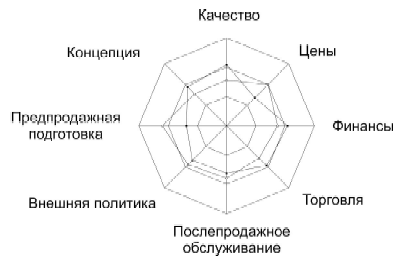 Рисунок 1.6 – Многоугольник конкурентоспособности предприятияА. Олливье, А. Дайана и Р. Урсе [61, c. 406]Каждая ось отображает уровень значений каждого исследуемого фактора, так что, по мнению французских ученых, чем больше площадь, тем выше конкурентоспособность предприятия. В данном многоугольнике используется определенная шкала измерений, часто в форме баллов. Представляя уровни значений факторов конкурентоспособности для различных компаний в виде полигонального рисунка, можно анализировать их конкурентоспособность по различным факторам. Такое исследование позволяет выявить сильные и слабые стороны того или иного предприятия.Преимуществом данного метода изучения возможностей предприятия является его наглядность. К недостаткам такого подхода, на наш взгляд, можно отнести отсутствие прогнозной информации о том, в какой степени конкурирующая компания способна улучшить свою деятельность.Мы считаем, что не существует единственно верной и полной классификации факторов конкурентоспособности предприятия. Изученные нами подходы имеют как достоинства, так и недостатки. Поэтому мы предлагаем более подробную систему факторов, которые подразделены внутренние и внешние (рисунок 1.7).Рисунок 1.7 – Факторы, влияющие на конкурентоспособность компании (составлен автором)Таким образом, в результате исследования теоретических основ понятия конкурентоспособности компаний нами были сделаны следующие выводы. Конкуренция – это соперничество между заинтересованными сторонами для достижения своих целей в условиях ограниченных средств или средств для достижения этих целей.Конкурентоспособность компании – это способность компании сохранять и увеличивать свое конкурентное преимущество перед конкурирующими компаниями. В то же время сохранение и приумножение конкурентных преимуществ возможно только при достижении целей хозяйствующих субъектов: собственников, инвесторов, поставщиков, персонала и потребителей. Цель каждого – удовлетворить свои потребности. Потребности субъекта наиболее удовлетворяются тогда, когда субъект получает максимальный положительный результат при минимальных необходимых затратах с его стороны для получения этого результата.Факторы, влияющие на конкурентоспособность компании, разделяются на две большие группы: внутренние и внешние. К внешним факторам относятся факторы мегауровня (глобализационные процессы, влияние ТНК, международное разделение труда), факторы макроуровня (политическая и экономическая ситуация в стране, экологические и климатические условия, налогообложение, социальные, демографические и культурные особенности, государственная поддержка), факторы мезоуровня (развитие инфраструктуры, уровень науки и образование, уровень жизни населения), факторы микроуровня (отношения с поставщиками и потребителями, уровень конкуренции на рынке). К внутренним факторам относятся управленческие факторы (квалификация персонала, текучесть кадров), производственные (автоматизация труда, качество продукции, снижение себестоимости, уровень инноваций), финансовые (финансовая устойчивость компании, ее прибыльность, соотношение заемного и собственного капитала). 2 Методические подходы к формированию  конкурентоспособности компаний сельскохозяйственной отрасли2.1 Анализ динамики развития и особенностей конкурентоспособности предприятий агропромышленного комплексаУровень  конкурентоспособности страны напрямую зависит от конкурентоспособности ее промышленных предприятий. Важность повышение и поддержания на оптимальном уровне агропромышленных компаний объясняется необходимостью обеспечения продовольственной безопасности государства, удовлетворения продовольственных потребностей населения и повышения экономической и социальной эффективности сельского хозяйства. Без высокоэффективного и конкурентоспособного агропромышленного производства невозможно решить многие приоритетные и стратегические задачи по развитию социально ориентированной экономики страны и формированию цивилизованного агропродовольственного рынка.Конкурентоспособность АПК, учитывая специфику и социальную значимость аграрного сектора, следует определять как его конкурентоспособную способность функционировать и развиваться в рыночных условиях, эффективно обеспечивая воспроизводство сельскохозяйственного потенциала.Актуальность поддержания КС агропромышленных предприятий объясняется еще и тем фактом, что наша страна, как и мир в целом, столкнулись с глобальным экономическим кризисом, связанным с пандемией	 коронавируса COVID-19, карантинные меры против которого привели к закрытию большого количества предприятий, их финансовой несостоятельности и банкротству. Конкурентоспособность предприятий АПК и сельского хозяйства базируется на множестве различных факторов, наиболее важными их которых являются:индекс производства продукции;земельный фонд;урожайность зерновых и зернобобовых культур;поголовье скота;надой молока;капитализация аграрного сектора;материально-техническое обеспечение;объем инвестиций в сектор;уровень инноваций на предприятиях;рентабельность производства и другие финансово-экономические показатели;производительность труда;оплата труда. Таблица 2.1 – Продукция сельского хозяйства по категориям хозяйств по Российской Федерации, млрд руб. [81]В целом, по Российской Федерации наблюдается положительная динамика объемов сельскохозяйственной продукции (таблица 2.1). Темп роста продукции всех видов хозяйств в 2019 г. по сравнению с 2015 г. составил 132,2 %, по сравнению с 2018 г. – 110,5 %. По сравнению с 2015 г. и 2018 г. в 2019 г. наибольший темп роста наблюдается в продукции растениеводства – 127,0 % и 114,7 % соответственно. Среди видов хозяйств наибольший рост наблюдается у крестьянских хозяйств. В 2019 г. темп роста всей продукции по сравнению с 2015 г. составил 145,8 %, по сравнению с 2018 г. – 119,9 %. При этом также очевидна тенденция к наибольшему росту среди продукции растениеводства – 147,0 % и 122,6 %. На рисунке 2.1 представлена динамика структуры сельскохозяйственных организаций в России за 2015-2019 гг. Рисунок 2.1 – Структура продукции сельского хозяйства по категориям хозяйств по Российской Федерации, % [81]Согласно данным Росстата, во все анализируемые годы большая часть предприятий приходилась на сельскохозяйственные организации: 54 % в 2015 г., 55,1 % в 2016 г., 55,2 % в 2017 г., 56,5 в 2018 г. и 58,2 % в 2019 г. То есть наблюдается стабильный рост удельного веса данного вида предприятий. При этом планомерно уменьшается доля хозяйств населения: 34,5 % в 2015 г., 32,5 % в 2016г., 32,4 % в 2017 г., 31 % в 2018 г. и 28,2 % в 2019 г. Доля крестьянских хозяйств также имеет тенденцию к увеличению – в 2015 г. их доля составляла 11,5 %, а в 2019 г. – 13,6 %. Индекс сельскохозяйственного производства является одним из главных показателей конкурентоспособности предприятий. В таблице 2.2 представлена статистика по данному показателю.Таблица 2.2 – Индексы производства продукции сельского хозяйства по категориям хозяйств (в сопоставимых ценах; в процентах к предыдущему году) [81]В целом по России наблюдается положительная динамика производства сельскохозяйственной продукции. За анализируемый период с 2000 г. по 2019 г. спад наблюдался только в 2010 г. – 87,9 % и 2018 г. – 99,8 %. В то же время наблюдается тенденция к уменьшению производительности продукции среди хозяйств населения – 98,1 %. Далее рассмотрим динамику основных показателей производственной деятельности сельскохозяйственных организаций в РФ (таблица 2.3).По площади посевных площадей в 2019 г. наблюдалась тенденция к снижению – темп роста по сравнению с 2015 г. составил 96,7 %, по сравнению с 2018 г. – 99,4 %. Уменьшение площади посевных площадей связано с уменьшением площадей зерновых и зернобобовых культур и кормовых культур. При этом площади посева технических культур увеличились, а площади посева картофеля на протяжении всего исследуемого периода имели одинаковое значение – 0,3 млн. га.Таблица 2.3 – Основные показатели производственной  деятельности сельскохозяйственных организаций [81]В 2019 г. по сравнению с 2015 г. наблюдалось уменьшение поголовья скота – темп роста составил 94,4 %. Уменьшение было обусловлено снижением поголовья коров и овец и коз. При этом увеличилось поголовье свиней на 0,7 млн. голов. По сравнению с 2018 г. в 2019 г. количество голов крупного рогатого скота осталось прежним, при этом уменьшилось количество овец и коз, а поголовье свиней продолжило свой рост. Другие основополагающие продукты сельского хозяйства в 2019 г. в основном имеют положительную динамику по сравнению с предыдущим годом. Так, темп роста массы зерна составил 106,8 %, сахарной свеклы – 129,0 %, семян подсолнечника – 116,5 %, льноволокна – 106,9 %, картофеля – 106,9 %, овощей – 111,1 %, скота и птиц на убой – 103,6 %, молока – 104,9 %.Несмотря на положительную динамику в производстве сельскохозяйственной продукции в России, агропромышленный комплекс остается плохо оснащенным материально-техническими средствами  (таблица 2.4). С 2015 г. по 2019 г. не изменилось количество тракторов на 1000 га. пашни – 3 шт. При этом значительно увеличилась площадь пашни на 1 трактор, темп роста по сравнению с 2015 г. составил 112,0 %, по сравнению с 2018 г. – 102,4 %. Количество комбайнов на 1000 га посевов либо осталось прежним, либо уменьшилось.Таблица 2.4 – Обеспеченность сельскохозяйственных организаций тракторами и комбайнами (на конец года) [64]Так, на конец каждого анализируемого года приходилось 2 зерноуборочных комбайна, 0 кукурузоуборочных, 15 картофелеуборочных (за исключением 2017 г., когда их количество составило 17 шт.). За период 205-2019 гг. уменьшилось количество льноуборочных комбайнов на 4 шт. и свеклоуборочных на 1 шт. При тенденции к снижению количества техники наблюдается тенденция к увеличению площади посевов на 1 комбайн. Важным аспектом при анализе деятельности предприятий АПК является оценка динамики кредиторской задолженности (таблица 2.5). В целом по России в сельском хозяйстве наблюдается значительное увеличение кредиторской задолженности. Таблица 2.5 – Динамика кредиторской задолженности предприятий АПК в Российской Федерации, млн. руб. [80]Продолжение таблицы 2.5Далее рассмотрим особенности развития предприятий сельского хозяйства и АПК в Краснодарском крае. В настоящее время Краснодарский край является основным регионом Российской Федерации по производству и переработке сельскохозяйственной продукции и снабжению продуктами питания промышленных центров страны.Поскольку Краснодарский край занимает важнейшее место в стране по объему валового сельскохозяйственного производства, можно сказать, что эта территория обладает исключительными возможностями и имеет инвестиционный климат, то есть совокупность политических, социальных, экономических и организационных условий, которые просто определяют целесообразность и привлекательность этой территории для инвестиций.АПК Краснодарского края является основой экономики региона, которая производит до 7% валовой продукции сельского хозяйства всей страны, что делает регион привлекательным для инвесторов. На равнинах региона преобладают черноземные почвы, на долю которых приходится более 2% мировых запасов, они богаты питательными веществами, хорошей структурой, что дает возможность получать высокие урожаи.Рассмотрим основные показатели продукции сельского хозяйства в Краснодарском крае (рисунок 2.2).    Согласно приведенным данным, в целом в Краснодарском крае наблюдается положительная динамика по производству сельскохозяйственной продукции. Так, за период с 2010 г. по 2019 г. снижение объемов продукции сельского хозяйства снижалось только в 2017 г. до 364 024 млн. руб., в остальные же годы показывало стабильный рост. Рисунок 2.2 – Динамика изменения объемов продукции сельского хозяйства Краснодарском крае, млн. руб. [85]Большую часть с/х продукции составляет продукция растениеводства, объемы которой также стабильно росли за исключением 2017 г., когда наблюдалось снижение до 259 476 млн. руб. Продукция животноводства имеет стабильную положительную динамику в весь рассматриваемый период. В общем, объем с/х продукции увеличился на 243 167 млн. руб., то есть темп роста с 2010 г. по 2019 г. составил 232,1 %. Еще одним немаловажным показателем в анализе сельского хозяйства является индекс производства (рисунок 2.3). В целом наблюдается положительная динамика данного индекса. Снижение индекса по сравнению с 2010 г. наблюдалось только в 2018 г., когда его значение было равно 96,4 %. В остальные же годы значение индекса поднималось от 102,8 % до 122 % по сравнению с предыдущим годом и от 100 % до 108,3 % по сравнению с 2010 г. Рисунок 2.3 – Индексы производства продукции сельского хозяйства в Краснодарском крае, % [85]В таблице 2.6 представлена информация о производстве пищевых продуктов в Краснодарском крае. В целом наблюдается положительная динамика по данным показателям. Так, индекс производства в 2019 г. был равен 105,4 %, темп роста отгруженных товаров составил 102,9 % по сравнению с предыдущим годом. Однако в то же время наблюдается уменьшение количества работников. В 2017 г. этот показатель был равен 64,2 тыс. чел., а в 2019 г. он снизился до 53,6 тыс. чел. Таблица 2.6 – Показатели производства пищевых продуктов в Краснодарском крае [88]Объем производства сельскохозяйственной продукции всеми сельхоз товаропроизводителями края в январе-июле 2020 г. в текущих ценах, по предварительной оценке, составил 203,3 млрд руб. (по сопоставимой оценке – 102,2 % в январе-июле 2019 г.).Оборот по видам экономической деятельности крупных и средних организаций АПК (487 организаций) составил 303,2 млрд руб., в том числе: сельское хозяйство (317 организаций) – 87,7 млрд руб., рыболовство и аквакультура (6 организаций) – 0,16 млрд руб.При этом в целом по АПК оборот в текущих ценах увеличился на 22,1 %, в том числе в сельском хозяйстве – на 12,4 %, в организациях, осуществляющих деятельность в области рыболовства и рыбоводства, оборот в текущих ценах снизился на 29,9 %, в пищевой промышленности, в том числе в сельском хозяйстве, оборот в текущих ценах увеличился на 22,1 %.Объем отгруженных товаров собственного производства, выполненных собственными силами работ и услуг по чистой хозяйственной деятельности в крупных и средних организациях АПК (всего 846 организаций) за отчетный период составил 294,2 млрд руб., в том числе: в сельском хозяйстве (398 организаций) – 89,2 млрд руб., рыболовстве и рыбоводстве (9) - 0,1 млрд руб., в пищевой промышленности, в том числе по производству виноградных косточек, вина, табачных изделий (439 организаций) – 204,9 млрд руб.Далее проанализируем финансовые результаты деятельности с/х производителей в Краснодарском крае (таблица 2.7). Согласно исследованиям, в течение анализируемого периода 2017-2019 гг. наблюдалось стабильное уменьшение количества сельскохозяйственных организаций. Так, в 2019 г. темп роста по сравнению с 2017 г. составил 96,6 %, по сравнению с 2018 г. – 98,6 %. Причиной подобного снижения является высокая конкуренция на рынке сельскохозяйственной продукции и отсутствии возможности предприятий, особенно малых, осуществлять свою хозяйственную деятельность. Таблица 2.7 – Состав и структура сельскохозяйственных организаций Краснодарского края [88]При этом наблюдается негативная тенденция к росту убыточных предприятий. Так, в 2017 г. доля убыточных предприятий в общем числе предприятий составила 14,8 %, а в 2019 г. – 16,5 %, то есть темп роста составил 111,5 %. В таблице 2.8 представлены данные финансовой устойчивости и платежеспособности сельхоз организаций Краснодарского края. Согласно данным таблицы, финансирование сельскохозяйственных организаций происходит в основном за счет заемных средств, что является негативной характеристикой деятельности предприятий.Таблица 2.8 – Финансовая устойчивость и платежеспособность сельскохозяйственных предприятий Краснодарского края [87]При этом, доля заемных средств за период 2017-2019 гг. увеличилась, что показывает негативную тенденцию зависимости компаний от внешнего финансирования и кредиторов. Также наблюдается снижение коэффициента автономии, доля основных средств в валюте баланса, доля имущества производственного назначения и коэффициент текущей ликвидности. Все эти факторы говорят о снижении конкурентоспособности предприятий сельского хозяйства за счет снижения их платежеспособности и автономности. Все эти факторы приводят к нарушению платежной дисциплины и возникновению убытков, что в дальнейшем может привести к финансовой несостоятельности и банкротству. Важным фактором при анализе функционирования предприятий и их конкурентоспособности является кредиторская задолженность (таблица 2.9). За январь-июнь 2020 г. для крупных и средних организаций АПК Краснодарского края сумма прибыли составила 20,5 млрд руб., что выше аналогичного периода 2019 г. на 10,0 %.Прибыль 271 прибыльного предприятия АПК за январь-июнь 2020 г. составила 24,1 млрд руб. или 104,0 % к уровню 2019 г., в том числе 172 прибыльных сельскохозяйственных предприятия – 15,9 млрд руб. или 97,2 % к аналогичному периоду 2019 г., 93 прибыльных предприятия пищевой промышленности, включая напитки, и рост на 41,3 % к 2019 г.Таблица 2.9 – Динамика кредиторской задолженности предприятий АПК в Российской Федерации, млн. руб. [87]Убыток 96 убыточных предприятий АПК за январь-июнь 2020 г. составил 4,4 млрд руб., снижение на 17,1 % к 2019 г., в том числе 49 убыточных сельскохозяйственных организаций – 2,3 млрд руб., снижение на 29,6 %, 46 убыточных предприятий пищевой промышленности, включая напитки, и зернохранилища – 2,1 млрд руб.В целом по отрасли доля убыточных предприятий за январь-июнь 2020 г. составила 26,2 % от общего числа предприятий, что соответствует уровню 2019 г.Кредиторская задолженность по состоянию на 1 июля 2020 г. по организациям АПК составила 115,7 млрд руб., в том числе просроченная задолженность – 0,6 млрд руб. или 0,52 % от общей суммы задолженности.Дебиторская задолженность по состоянию на 1 июля 2020 г., по данным компаний АПК, составила 143,4 млрд руб., в том числе просроченная задолженность – 2,1 млрд руб. или 1,44 % от общей суммы долга.Фонд валовой заработной платы работников АПК за январь-июнь 2020 г. составляет 23,8 млрд руб., или на 6,3 % больше, чем за аналогичный период 2019 года, в том числе на долю сельского хозяйства – 55,9 %, 13,3 млрд руб., темп роста – 107,3 %, на долю пищевой промышленности, в том числе производства напитков, виноделия из винограда, табака и табачного производства – 43,6 %, или на 10,4 млрд руб., темп роста – 105,1 %.В январе-мае 2020 г. на крупных и средних предприятиях АПК Краснодарского края зафиксирован стабильный рост среднемесячной заработной платы на 5,8 % по сравнению с аналогичным периодом 2019 г. (средний темп роста составил 5,2 %). В среднем по АПК (крупным и средним предприятиям за вычетом хозяйственной деятельности) средняя заработная плата составила 34 384,67 руб., в том числе в сельском хозяйстве – 32 884,01 руб., темп прироста – 101,1 % (из них: на заводе – 32 773,20 руб. (104,9 %) и в животноводстве – 36 905,60 руб. (112,4 %), рыболовстве – 26 565,40 руб. (104,3 %), в промышленности, в том числе в производстве напитков, табака, хранении и хранении зерна – 36 638,69 руб. (104,7 %).Среднесписочная численность работников крупных и средних организаций АПК (по чистой хозяйственной деятельности) за январь-июнь 2020 г. составила 115 471 человек, увеличившись на 0,5 % по сравнению с аналогичным периодом 2019 г., в том числе: в сельском хозяйстве занято 67 609 человек, из них в растениеводстве – 44 735, в животноводстве – 16 656; в рыболовстве и рыбоводстве – 598, в зернохранилищах и хранилищах – 2 963 человека.По состоянию на 1 августа 2020 г. в Краснодарском крае задолженность по заработной плате 3 организаций АПК, находящихся в различных конкурсных производствах, составляет 11,8 млн руб. Задолженность по заработной плате составляет 3,6 млн руб.2.2 Методы оценки конкурентоспособности компанийСегодня перед каждой компанией стоит вопрос оценки уровня конкурентоспособности с целью усиления конкурентных позиций и разработки эффективных путей ее повышения. В современных условиях оценка конкурентоспособности является отправной точкой для разработки стратегических альтернатив относительно укрепления и усиления позиций компании. Как процесс выявления слабых и сильных сторон (преимуществ и недостатков) предприятия она дает максимальное совершенствование его деятельности и выявление его скрытых потенциальных возможностей [20]. Оценка конкурентоспособности предприятия имеет важное значение для выживания и развития предприятий, а также имеет важное справочное значение для принятия предприятиями решений. Оценка конкурентоспособности предприятия позволяет ему решать следующие важнейшие задачи:– определить свою позицию на определенном рынке;– разработать стратегические и тактические мероприятия по эффективному управлению;– выбирать партнеров для организации совместного производства продукции;– привлекать мощности для перспективного производства;– составлять программы выхода предприятия на новые рынки сбыта.Многие публикации посвящены вопросам оценки конкурентоспособности предприятия. Эти публикации отличаются уровнем методологического и теоретического обобщения: от полностью сформированных теорий (таких как теория конкурентного преимущества Портера и конкурентные преимущества, основанные на теории ценностей и др.) к работам, содержащим строго частные аспекты конкурентоспособности. Многие работы связаны с анализом факторов конкурентоспособности предприятия, когда предприятия отличаются друг от друга номенклатурой рассматриваемых факторов (от нескольких штук до двух-трех десятков) по их классификации и группировке.Выбор метода оценки конкурентоспособности сельскохозяйственных предприятий является важным элементом их борьбы за завоевание рыночных сегментов или ниш. Поэтому достоверность анализа и функциональная полнота являются ключевыми для предприятия при принятии решений по определению его рыночной позиции, объективной количественной и качественной оценке, формированию и управлению конкурентными преимуществами, реализации конкурентного потенциала. Фактор времени и различные средства (трудовые, материальные, технические и др.), которые могут быть потрачены на оценку состояния и места предприятия в рыночной среде, имеют важное значение. Исходя из этого, очевидно, что выбор метода оценки с учетом особенностей отрасли, раскрывающего ее сущность, обосновывающего целесообразность и возможность проведения своевременной и качественной оценки, с минимальными затратами и ошибками, является важным этапом в процессе оценки.Следует отметить, что в настоящее время не разработана универсальная общепринятая методика оценки конкурентоспособности предприятий, однако отечественные и зарубежные ученые уделяют особое теоретико-методологическое внимание, которое могло бы послужить основой для оценки конкурентоспособности предприятия [39].Для предприятий агропромышленного комплекса, являющихся субъектами рыночных отношений и участниками рынка, важно установить, в каком состоянии находятся конкуренты, какие у них сильные и слабые стороны. Не менее важна информация о самой компании, ее месте на рынке, сильных и слабых позициях, которым необходимо уделять особое внимание, чтобы опередить конкурентов. Для решения этих задач необходимо вооружить предприятие определенным методом, с помощью которого можно было бы с высокой степенью достоверности и минимальными затратами ресурсов и труда определить его уровень конкурентоспособности. В экономической литературе рассматриваются различные методы, они подходят для предприятий различных отраслей, в том числе и агропромышленного комплекса. Рассмотрим некоторые из существующих методов.В самом широком смысле, методы оценки конкурентоспособности делятся на качественные (экспертные и матричные методы, опросы и анкетирование, SWOT и PEST анализ и др.) и количественные (финансово-экономические методы, рейтинговая оценка, математическое моделирование и др.). В более узком смысле, методы оценки конкурентоспособности предприятия можно разделить на описательные, социологические, матричные, финансово-экономические, экспертные, стоимостной метод, корреляционно-регрессионный анализ, сбалансированная система показателей (ССП). Также в научной литературе существует следующая классификация методов: дифференциальные, комплексные, аналитические и прогностические, графические. Дифференциальный метод. Метод оценки уровня КС АПК заключается в сравнении единичных параметров анализируемого предприятия с эталонными или аналоговыми параметрами высокоэффективного (базового) предприятия. Выбор показателей или параметров зависит от цели оценки и задач, которые необходимо выполнить. Данный метод характеризуется своей простотой и доступностью, с его помощью можно установить, в каком соотношении находятся основные показатели анализируемого предприятия по отношению к передовым или зарубежным предприятиям. Недостатком метода является узконаправленность оценки, малое количество показателей, также предприятия, выбранные за основу, могут быть неконкурентоспособны на других территориях или в других регионах [48, c. 56].Комплексный метод. Метод основан на использовании смешанных, групповых и интегральных переменных. Оценка уровня конкурентоспособности предприятия АПК также осуществляется путем сравнения с базовым или эталонным субъектом (предприятием). При использовании этого метода определяется комплексный или обобщенный показатель, который служит оценочным показателем. Преимуществом метода является возможность однозначной интерпретации полученных результатов. Но однозначная оценка состояния агарового предприятия может привести к неполной характеристике всей его деятельности, что, конечно же, приведет к принятию неверных решений.Аналитические и прогностические методы. Аналитические и прогностические методы характеризуются тем, что они позволяют учитывать различные факторы внешней среды и одновременно производить комплексный анализ рыночной ситуации, технологии и продукции. Графический метод. Графические методы, к которым относятся метод круговых диаграмм, метод гистограмм, полигон конкурентоспособности и другие, позволяют наглядно показать положение, которое занимает компания при корреляции с конкурентами. Недостатком этих методов является отсутствие количественной характеристики, что ограничивает возможность их применения.На рисунке 2.4 представлены основные методики оценки конкурентоспособности компании. Помимо вышеперечисленных методов существуют специализированные методы, в том числе аналитические. К таким методам относятся те, которые позволяют оценить конкурентоспособность предприятия с помощью интегрального показателя. Они основаны на использовании доли рынка, рейтинге, оценке на основе ценности потребителей, оценке использования ресурсов. Все эти методы дают определенный результат и имеют право на существование.Рисунок 2.4 – Основные методики оценки конкурентоспособности предприятий [51, c. 180]Матричные методы оценки конкурентоспособности предприятия основаны на использовании матричных таблиц, организованных по строкам и столбцам элементов. Существует множество матричных моделей, которые могут быть использованы для оценки уровня конкурентоспособности предприятия: − матрица «Стадия жизненного цикла продукции» (ADL);− матрица BCG (Бостонской консультативной группы);− матрица «Привлекательность рынка» (General Electric/McKinsey);− матрица Ансоффа;− матрица Портера;− матрица Шелл;− матрица SPACE и др.Используя матричные методы, руководители получают возможность оценить уровень конкурентоспособности потенциала не только своей компании, но и ее ближайших конкурентов, что поможет выработать стратегию рыночного поведения.БКГ-матрица, также известная как матрица роста доли рынка, является основой, впервые разработанной Boston Consulting Group (BCG) в 1960-х годах, чтобы помочь компаниям думать о приоритете (и ресурсах), которые они должны дать своим различным предприятиям. С помощью матрицы компания помещается в одну из четырех категорий. Всем категориям были даны запоминающиеся названия: «дойные коровы», «звезды», «собаки» и «трудные дети» (они же «дикие кошки» и «знаки вопроса»), что помогло протолкнуть их в коллективное сознание менеджеров по всему миру.«Звезды» – это компании с самыми лучшими показателями на рынке по продажам и доли. «Дойные коровы» также имеют большую долю на рынке, однако имеют низкие темпы объемов продаж. «Собаки» представляют собой самую бесперспективную категорию компаний – они имеют низкие темпы роста и низкую долю на рынке. Согласно концепции бостонской матрице, эти предприятия являются нерентабельными и от них стоит избавляться. Категория «трудные дети» имеет малую долю на рынке, однако высокие темпы роста, что может трансформировать их в «звезд» или «собак» в зависимости от эффективности выбранной стратегии. Данная методика имеет высокий уровень репрезентативности,  однако она слишком упрощена и не подходит для самостоятельного анализа конкурентоспособности. В бостонской матрице используется только два критерия конкурентоспособности – относительная доля рынка и темп роста. По нашему мнению, ее можно использовать в качестве дополнительного метода оценки, но это не является обязательным условием. На основе матрицы БКГ строится матрица McKinsey, которая включает в себя анализ конкурентных преимуществ по оси х (квалификация персонала, инновации, маркетинговая стратегия и др.) и привлекательность рынка по оси у. Данный метод имеет большую применимость в отличие от бостонской матрицы, так как он основан на многофакторном анализе конкурентоспособности предприятия относительно рынка. Тем не менее, данный метод также нельзя назвать совершенным, так как он оценивает только конкурентоспособность на уровне продукции, не выявляет причинно-следственных связей и носит общий характер. Матрица конкуренции Портера является более информативной – она позволяет анализировать рыночные возможности компании. Однако она не позволяет оценить конкурентоспособность предприятия в динамике, что делает невозможной разработку рекомендаций по созданию и развитию конкурентных преимуществ. Матрица SPACE (The SPACE Matrix) – это ценный метод анализа конкурентной позиции компании. Она определяет стратегическое положение предприятия в отрасли путем использования двух внутренних показателей (финансовая устойчивость и конкурентное преимущество) и двух внешних показателей (устойчивость отрасли и стабильность внешних условий) (рисунок 2.5).Таким образом, используя матричные методы, руководители получают возможность оценить уровень конкурентоспособности потенциала не только своей компании, но и ее ближайших конкурентов, что поможет выработать стратегию рыночного поведения. Однако, по нашему мнению, данные методы не являются точными показателями конкурентоспособности компании и могут дать лишь примерную оценку конкурентных преимуществ. Данные методы носят репрезентативный характер и могут использоваться только как аддитивный элемент к другим, более точным и полным, методам оценки конкурентоспособности компании.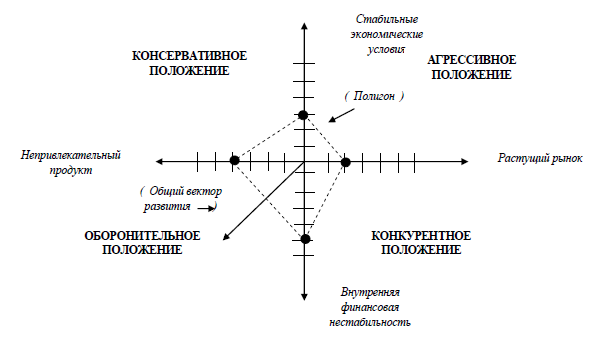 Рисунок 2.5 – Полигон матрицы SPACE [44, c. 97]Оценка конкурентоспособности на основе расчета рыночной доли. На потребительском рынке региона доля рынка является основным экономико-статистическим показателем конкурентоспособности хозяйствующих субъектов, поскольку многие из них несопоставимы с отраслевой точки зрения, но сопоставимы с точки зрения экономической эффективности через долю рынка.Доля рынка определяется как удельный вес розничного товарооборота предприятия-в его общем объеме. Увеличение или уменьшение от 0 до 100% указывает на уровень конкурентоспособности.Доля рынка субъекта определяется по формуле:                            MS = RC/TC                                                                     (1)гдеMS – доля рынка субъекта;RC – розничный объем товарооборота субъекта;TC – общий объем розничного товарооборота на рынке.Данный метод оценки конкурентоспособности по доле рынка позволяет по характеру распределения долей рынка выделить ряд нормативных положений из его субъектов: иностранцы, субъекты со слабой, средней и сильной конкурентной позицией, лидеры. Величина изменения доли рынка дает возможность определить группы экономических единиц: с конкурентной позицией в быстром улучшении, улучшении, ухудшении и быстром ухудшении. Перекрестная классификация размеров долей и их динамики позволяет построить конкурентную карту рынка, на основе которой устанавливается место исследуемого субъекта в структуре рынка, степень доминирования на рынке, особенности развития конкурентной ситуации.Многоугольник конкурентоспособности. Изучение конкурентов должно быть направлено на те же направления, которые были предметом анализа конкурентного потенциала собственной компании. Это может обеспечить сопоставимость результатов. Удобным инструментом для сравнения возможностей предприятия и основных конкурентов является построение многоугольника конкурентоспособности.Метод построения многоугольника конкурентоспособности позволяет предприятию графически отобразить преимущества и недостатки – как свои, так и конкурентов – на основе ряда показателей. Число этих показателей, а также число самих конкурентов можно было бы значительно расширить, с тем чтобы можно было проводить более детальный анализ конкурентоспособности.Накладывая друг на друга полигоны конкурентоспособности различных компаний, можно выявить сильные и слабые стороны одной компании по сравнению с другой.Недостатками данного метода являются использование экспертного метода, то есть введение его субъективной оценки, сложность количественной оценки таких качественных характеристик, как послепродажное обслуживание и др. Данный метод не позволяет получить точную количественную оценку характеристик предприятий по заданным критериям. Положительные стороны данного метода: он наглядно показывает слабые и сильные стороны предприятий, позволяет быстро и легко определить позицию исследуемого предприятия по отношению к конкурентам.Оценка конкурентоспособности на основе теории эффективной конкуренции. Согласно этой теории, наиболее конкурентоспособными являются те предприятия, где лучше всего организована работа всех подразделений и отделов. На эффективность каждой из услуг влияет множество факторов – ресурсы предприятия. Оценка эффективности работы каждого отделения предполагает оценку эффективности использования этих ресурсов. Методология основана на оценке четырех показателей (или критериев) конкурентоспособности Группы.К первой группе относятся показатели, характеризующие эффективность управления производственным процессом: экономия производственных затрат, рациональность использования основных фондов, совершенство технологии изготовления продукции, организация труда на производстве.Ко второй группе относятся показатели, отражающие эффективность управления оборотными средствами: способность предприятия выплачивать долги, возможность стабильного развития предприятия в будущем.В третью группу входят показатели для понимания эффективности управления продажами и продвижения продукции на рынке с помощью рекламы и стимулирования.В четвертую группу входят показатели конкурентоспособности продукции: качество продукции и цена.Поскольку каждый из этих показателей имеет разную степень значимости для расчета коэффициента конкурентоспособности предприятия, весовые коэффициенты критериев были разработаны экспертами.Расчет критериев и коэффициента конкурентоспособности предприятия осуществляется по формуле средневзвешенного арифметического значения:                          С = 0,15e + 0,29f + 0,23s + 0,33c                                      (2)где С – коэффициент конкурентоспособности предприятия;e – значение критерия эффективности производственной деятельности предприятия;f – значение критерия финансового положения предприятия;s – значение критерия эффективности организации сбыта и продвижения товара на рынке;с – значение критерия конкурентоспособности товара.Согласно анализу существующих наиболее распространенных  методов оценки КС нами была составлена таблица с кратким описанием их достоинств и недостатков. Таблица 2.10 – Достоинства и недостатки наиболее распространенных методов оценки конкурентоспособностиПродолжение таблицы 2.10Таким образом, перечисленные методы не могут полноценно оценить КС компании, без обращения к дополнительным методам. Одной из главных проблем данных методов являются факторы, согласно которым проводится анализ. Спектр факторов, влияющих на конкурентоспособность, в значительной степени зависит от масштабов и характеристик предприятия. Совокупность факторов представляет собой открытую систему, составление элементов которой будет крайне трудоемким процессом, особенно при изучении конкурентов.Исходя из вышесказанного, очевидно, что углубление анализа в попытке составить исчерпывающий перечень факторов приведет к неконтролируемому увеличению их количества. В конечном итоге совокупность природных и случайных событий, так или иначе, оказывает влияние на конкурентоспособность предпринимательских структур в рамках исследуемого пространства. Другими словами, число факторов конкурентоспособности практически бесконечно и, как бы обширен ни был перечень, он не будет исчерпывающим, а значит, оценка конкурентоспособности на основе этого перечня не будет надежной. Решение о создании шорт-листа также ограничит используемый метод.Учитывая их недостатки в методах и подходах к оценке конкурентоспособности, следует, что применение большинства из этих методов на практике крайне затруднительно, а иногда и невозможно. Многие методы оценки конкурентоспособности различаются по очень формальным критериям, отсюда и идея о том, что исследования, направленные на совершенствование этих методов, являются дополнением к базе с недостатками.В данной работе нам не представляется целесообразным использование количественных методик для определения уровня конкурентоспособности сельскохозяйственных предприятий, поэтому мы воспользуемся двумя методами: SWOT-анализом и опросом. Согласно результатам, полученным в ходе исследования тенденций развития сельскохозяйственной отрасли и АПК России и Краснодарского края в частности, можем составить таблицу, содержащую сильные и слабые стороны конкурентоспособности предприятий, ее угрозы и возможности (таблица 2.11). Таблица 2.11 – SWOT-анализ сельскохозяйственных предприятий Краснодарского края (составлена автором)Продолжение таблицы 2.11Таким образом, анализ показал большое количество угроз и слабых сторон сельскохозяйственных предприятий, которые негативно сказываются на конкурентоспособности компаний. На наш взгляд, наиболее серьезными являются следующие аспекты:– падение платежеспособности компаний;– снижение рентабельности и ликвидности;– рост доли заемных средств по сравнению с собственными средствами и, как следствие, снижение коэффициента автономии и увеличение зависимости от кредиторов;– недостаток высококвалифицированных кадров;– недостаточная оснащенность технической базой;– слабое внедрение инноваций. Среди угроз отметим следующие:– непредсказуемая ситуация с коронавирусом, которая может продолжить оказывать негативное влияние на отрасль;– дальнейшее снижение количества предприятий из-за неплатежеспособности и банкротстваТаким образом, по нашему мнению, наиболее важными аспектами в обеспечении конкурентоспособности компаний являются финансово-экономические показатели деятельности, финансовая стратегия и финансовая поддержка. 2.3 Финансовые инструменты повышения конкурентоспособности компанииДля того чтобы создать определенный уровень конкурентоспособности организации, менеджмент использует различные методы и инструменты управления, которые составляют инструментарий конкурентоспособности.Инструментарий – это набор различных инструментов, используемых в определенной области. Инструментарий конкурентоспособности – это совокупность различных инструментов для поддержания и повышения конкурентоспособности различных объектов в системе. Как известно, организация постоянно взаимодействует с внешней средой, развивается и функционирует в конкурентной среде и претерпевает изменения во внешней среде на протяжении всего своего жизненного цикла. Поэтому можно сказать, что инструменты конкурентоспособности могут быть не только внутренними, непосредственно разрабатываемыми и используемыми руководством, но и внешними, предоставляемыми государством, конкурентами, поставщиками и потребителями.Внутренние инструменты направлены на укрепление конкурентоспособности организации изнутри. Но поскольку конкурентоспособность организации всегда является интегральным показателем конкурентоспособности ее различных составляющих, то стоит говорить о выделении инструментов, направленных на создание конкурентоспособности различных функциональных областей организации. Внутренние инструменты направлены на развитие системы маркетинга, финансов организации, сбытовой деятельности, персонала организации, продукции, реализуемой предприятием, а также самой организации. Поэтому целесообразно рассмотреть внутренние инструменты конкурентоспособности по функциональным областям организации [33].Внешние инструменты – это преимущества, которые создает внешняя среда и которые организация использует в своих интересах для повышения конкурентоспособности организации. Среди них можно выделить административные инструменты, связанные с ближайшим окружением, правовые инструменты, реализуемые на государственном уровне через систему законов и нормативных актов, экономические инструменты, реализуемые Государственной фискальной и денежно-кредитной политикой. Кроме того, некоторые инструменты создают внешнее земельно-экономическое регулирование, антимонопольную политику, государственную экологическую политику.Исходя из вышеизложенного, инструменты управления конкурентоспособностью можно представить  следующим  образом  (рисунок 2.6).Внешние инструменты можно разделить на две группы методов, с помощью которых государство, органы государственной власти, потребители и поставщики управляют конкурентоспособностью организации: методы прямого и косвенного воздействия. Все формы внешнего воздействия делятся на три блока: юридический, административный и экономический.Методы прямого воздействия реализуются через инструменты правового (законодательного) регулирования, административного и экономического воздействия. Методы косвенного воздействия осуществляются экономическими методами. Поэтому экономический объединяет их как с прямыми, так и с косвенными инструментами.Ведущую роль играют правовые инструменты. В современном мире любое регулирующее воздействие должно осуществляться на правовой основе. К нормативно-правовым актам относятся: разработка и принятие правовых и индивидуальных нормативных актов (положений); заключение договоров, принятие государственных программ, касающихся различных форм предпринимательства; система реализации и соблюдения законодательства.Рисунок 2.6 – Инструменты управления конкурентоспособностью компании [54]Инструменты административного регулирования относятся к группе прямого регулирования и включают: регистрацию; лицензирование; квоты; применение системы санкций и ограничений; разработку и утверждение приказов; введение административных мер, касающихся непосредственной деятельности организации.Совокупность инструментов экономического регулирования включает в себя следующие группы инструментов: активно-структурные (государственная поддержка и финансирование малого и среднего предпринимательства, инвестиции в различные сферы экономики, кредитование и создание системы кредитования бизнеса, участие государства в деятельности); бюджетно-структурные инструменты, то есть инструменты бюджетной и бюджетно-налоговой политики (налоги, налоговые льготы, импортные и экспортные пошлины, субсидии и т.д.). В эту группу входят все виды эффектов, возникающих при формировании и использовании бюджета, налоговых условий и определяемых ими финансовых и инвестиционных потоков. Также можно выделить ряд инструментов, которые не входят в эти группы – это земельное регулирование, внешнеэкономическое регулирование, антимонопольное регулирование и экологическая политика. Эти направления также оказывают влияние на создание конкурентных преимуществ и, следовательно, на конкурентоспособность организации.Внутренние инструменты управления конкурентоспособностью можно разделить на семь групп, основной из которых является группа инструментов конкурентоспособности всей системы управления, остальные шесть соответствуют функциональным областям.Организационные инструменты включают в себя инструменты, предназначенные для эффективного создания и управления всеми процессами в организации. К этой группе инструментов относятся: коммуникации, информационные потоки, распределение прав и обязанностей, организационная структура предприятия и культура организации.Маркетинговые инструменты предназначены для обеспечения конкурентоспособности маркетинговой системы организации. Среди этих инструментов можно выделить: имидж организации, стратегию ценообразования и продвижения продукции на рынок, проведение маркетинговых исследований, формирование системы ФОССТИС, создание конкурентных преимуществ организации посредством маркетинговых исследований.Инструменты системы продаж направлены на совершенствование системы сбытовой деятельности организации. Среди них: собственная сбытовая сеть, реальные объемы реализации продукции, емкость структуры продаж организации, послепродажное обслуживание высокотехнологичной продукции, реализация политики продвижения продукции.Инструменты управления конкурентоспособностью персонала направлены на создание конкурентного преимущества среди человеческих ресурсов. К ним относятся: квалификация, обучение, ротация, продвижение по службе, мотивация, создание социально-психологического климата, личностные качества персонала.Инструменты конкурентоспособности продукции также были отнесены к внутренним инструментам и выделены в отдельную группу. Среди инструментов этой группы мы выделяем: цену, качество, затраты, патентоспособность, новизну, прогрессивность технологий, наличие известных брендов.На наш взгляд, основополагающими инструментами в поддержании и повышении уровня КС в компании являются финансовые инструменты. Получение прибыли является одной из основных задач создания и функционирования любого коммерческого предприятия, в связи с этим данная группа инструментов очень важна для собственников организации. Финансовые инструменты КС в свою очередь подразделяются на две основные группы: поддержание финансового состояния компании и инвестиционная активность. В частности, к инструментам управления дебиторской и кредиторской задолженностью и соотношением заемных и собственных средств относятся различные кредиты, лизинг, займы и т.д. Анализ и оценка развития и конкурентоспособности сельскохозяйственной отрасли и АПК в России и в Краснодарском крае в честности показал, что несмотря на активное развитие данного сектора, наблюдаются такие негативные тенденции как:– сокращение числа сельскохозяйственных организаций;– уменьшение среднесписочного количества сотрудников;– рост кредиторской задолженности;– снижение коэффициента автономности, соотношения заемных и собственных средств, коэффициента ликвидности и т.д.Таким образом, представляется необходимым совершенствование финансовых инструментов поддержания конкурентоспособности компаний и ее увеличения. Несмотря на то что пандемия коронавируса первой половины 2020 г. повлияла на сельскохозяйственную отрасль и АПК не так сильно, как на другие отрасли (туризм, розничная торговля и т.д.), были сформированы финансовые инструменты для поддержания стабильного развития и конкурентоспособности компаний. К этим инструментам относятся:снижение тарифов по страховым взносам;мораторий на рост взносов ИП;субсидии на выплату зарплаты работникам;беспроцентные кредиты на выплату зарплат;расширенная программа льготного кредитования МСП;отсрочка по взносам;отсрочка по кредитам;отсрочка по арендным платежам;кредитные каникулы. Таким образом, в данной главе были рассмотрены методические подходы к формированию конкурентоспособности компаний на примере сельскохозяйственной отрасли. Анализ тенденций развития сельскохозяйственной отрасли показал, что в целом данная отрасль имеет положительную динамику в развитии. Однако в то же время на конкурентоспособность предприятий данного сектора экономики негативно влияют такие факторы, как недостаточная обеспеченность компаний материально-техническим оснащением, низкий уровень инноваций, рост кредиторской задолженности и т.д. Для того чтобы выявить слабые стороны и угрозы хозяйственной деятельности сельскохозяйственных предприятий, нами был использован SWOT-анализ, которые показал, что наиболее серьезными являются следующие аспекты: падение платежеспособности компаний; снижение рентабельности и ликвидности; рост доли заемных средств по сравнению с собственными средства и, как следствие, снижение коэффициента автономии и увеличение зависимости от кредиторов; технической базой; слабое внедрение инноваций.Для того чтобы стимулировать рост конкурентоспособности предприятий, используются следующие финансовые инструменты: ценовая политика, кредитование, страхование, управление дебиторской и кредиторской задолженностью, инвестиции, управление соотношением заемных и собственных средств. Также в условиях пандемии внедряются следующие инструменты:	снижение тарифов по страховым взносам; мораторий на рост взносов ИП; субсидии на выплату зарплаты работникам; беспроцентные кредиты на выплату зарплат.3 Совершенствование механизма повышения конкурентоспособности компании3.1 Основные проблемы конкурентоспособности сельскохозяйственных компаний Краснодарского краяАнализ сельскохозяйственной отрасли Краснодарского края показал, что в целом край занимает лидирующие позиции по производству сельскохозяйственной продукции, наличию земель для осуществления сельскохозяйственной деятельности и т.д. Однако в то же время исследование выявило множество проблем и отрицательных факторов, сдерживающих развитие данной отрасли и вызывающих негативные тенденции предприятий в процессе осуществления сельскохозяйственной деятельности, которые в свою очередь снижают конкурентоспособность компаний. Согласно проведенному исследованию, выделим факторы, способствующие конкурентоспособности сельскохозяйственных предприятий (рисунок 3.1).В первую очередь, к факторам, стимулирующим рост уровня КС предприятий, относится финансовая поддержка в виде кредитования, в том числе льготного, страхования, субсидирования, государственной поддержки отраслей. Также к финансовым факторам относятся налоговая политика государства, ценовая политика как государства в целом, так и каждого предприятий в частности, финансовая политика предприятия и система его финансового менеджмента. Также важным условием поддержания КС предприятия являются такие организационно-экономические факторы, как модернизация производства сельскохозяйственной продукции, развитие научно-технического потенциала, совершенствование инфраструктуры, повышение конкурентоспособности продукции за счет повышения ее качества и снижения себестоимости. К социально-трудовым факторам относятся развитие кадрового потенциала компании, создание условий безопасности на производстве. Инновационно-инвестиционные факторы представлены своевременным внедрением достижений НТП в производственный процесс, формирование и принятие долгосрочной инновационно-инвестиционной стратегии развития компании, активное внедрение инноваций.Рисунок 3.1 – Факторы, способствующие росту конкурентоспособности (составлен автором)На рисунке 3.2 представлены факторы, сдерживающие рост КС предприятий АПК. Рисунок 3.2 – Факторы, сдерживающие рост конкурентоспособности предприятий АПК (составлен автором)На наш взгляд, наиболее серьезными являются финансовые факторы, сдерживающие рост КС сельскохозяйственных предприятий: высокая стоимость заемных средств, отсутствие государственной поддержки, финансовая неустойчивость компании, ее неликвидность и неплатежеспособность, дефицит собственных средств и преобладание заемных. Эти факторы являются основополагающими, так как при совокупности данных факторов предприятие становится финансово-несостоятельным и не может поддерживать свою деятельность, что в итоге приводит к банкротству. Среди организационно-экономических факторов стоит отметить недостаточную развитость инфраструктуры, низкую производительность компании. К социально-трудовым негативным факторам относятся недостаток высококвалифицированного персонала, высокий коэффициент текучести кадров, низкая оплата труда и некомфортные условия труда. Инновационно-инвестиционные факторы включают в себя высоки риски при реализации инвестиционных проектов, так как сельское хозяйство является высокорискованной деятельностью, напрямую зависящую от природно-климатических условий, которые зачастую являются непредсказуемыми, низкий уровень внедрения инноваций на производство и в целом низкий уровень модернизированности и инновационности сельскохозяйственных предприятий. Негативные факторы сдерживают развитие сельскохозяйственных предприятий, что отрицательно сказывается на их конкурентоспособности и приводит к следующим проблемам (рисунок 3.3):– уровень производительности труда в аграрном секторе края значительно ниже, чем в развитых странах мира, кроме того, наблюдается серьезный дефицит квалифицированных кадров;– отсутствие финансовых средств для инновационных и технологических инвестиций;– недостаточный уровень развития транспортно-логистической инфраструктуры Краснодарского края: отсутствие складов и перевалочных пунктов для хранения и переработки сельскохозяйственной и готовой продукции снижает эффективность работы всего агропромышленного комплекса, что приводит к потере части сельскохозяйственной продукции;– уровень рентабельности продаж сельхозпродукции недостаточно высок;– медленные темпы внедрения инновационных агротехнологий обусловлены как отсутствием прикладных исследований в этой области, так и отсутствием оборотных средств сельскохозяйственных предприятий для их внедрения.Рисунок 3.3 – Проблемы развития аграрного сектора Краснодарского края (составлен автором)Также несмотря на то что сельскохозяйственная отрасль не значится в числе официально пострадавших от пандемии COVID-19, свои корректировки в отрасль ситуация с распространением коронавируса все же внесла. В том числе из-за него был понижен прогноз производства продукции сельского хозяйства в 2020 году. Согласно новой оценке Минсельхоза, представленной в Нацдокладе по итогам реализации госпрограммы развития сельского хозяйства в прошлом году, увеличение АПК составит 1% относительно 2019-го при плановом значении 1,8%.В целом пандемия не нанесла такого урона, как в других отраслях, так как пищевая промышленность и сельское хозяйство являются основополагающими для обеспечения жизнедеятельности людей. В то же время эксперты выделяют два негативных эффекта влияния коронавируса на отрасль, что также является причиной снижения конкурентоспособности компаний:– повышение цен из-за разрывов агропродовольственных цепочек и скачка валютного курса. От этого фактора наиболее пострадали секторы с высоким уровнем импортозависимости – производители витаминов, кормов для животных. Так как доля кормов в себестоимости молока и мяса составляет до 75 %, затраты увеличились по цепочке во всех отраслях животноводства, что привело к увеличению средних цен на молоко и молочную продукция за первые полгода 2020 г. на 5,4 %. Ожидается дальнейшее повышение цен во второй половине года;– сокращение доходов населения, которое привело к снижению спроса на сравнительно дорогие категории продукции: рыбу и морепродукты, охлажденное бескостное мясо, шоколад, свежие фрукты и овощи. Особенно резко снизилась маржа тепличного бизнеса (с 15-20% почти до нуля) из-за рекордных закупочных цен на тепличные овощи в розничных сетях. Розничные цены на огурцы в среднем по России только за один месяц (с мая по июнь) упали на 15%, на помидоры – на 23%, сообщает Росстат. Стагнация в доходах населения, по мнению эксперта, продолжится как минимум в 2020 г. и в первой половине 2021 г.. Вероятно, уже во второй половине этого года некоторые из менее эффективных тепличных комплексов в ЦФО начнут уходить с рынка. Остальным следует рассмотреть возможность диверсификации набора культивируемых сортов овощей и цветов, в том числе для присутствия в нескольких ценовых сегментах.Таким образом, все перечисленные проблемы и негативные факторы в сельском хозяйстве Краснодарского края отрицательно сказываются на конкурентоспособности компаний, что требует совершенствования методов повышения конкурентоспособности, в том числе с помощью финансовых инструментов. 3.2 Экономический механизм повышения конкурентоспособности сельскохозяйственных компаний Вопрос совершенствования стратегии и методов обеспечения конкурентоспособности предприятий, как в экономической науке, так и на практике, является весьма сложным и требует системного подхода и ориентации, в частности, на совершенствование методов исследования и оценки конкурентоспособности. В данной работе мы можем сформулировать следующие рекомендации.1) В условиях экономической нестабильности компании должны компенсировать риски падения доли рынка.Для условий экономической нестабильности характерны высокие колебания доходов и рыночных долей, а также повышенные риски. Поэтому необходимо стабилизировать конкурентоспособность. Предприятия в условиях экономической нестабильности должны применять методы компенсации доли рисков, связанных со снижением доходов населения. В то же время компенсация риска предполагает осуществление комплекса мер, направленных на предотвращение риска или, в крайнем случае, на смягчение остроты его реализации, путем осуществления комплекса мер, направленных на компенсацию воздействия риска. Среди этих мер следует выделить меры по устранению ошибочных управленческих решений, являющихся источниками формирования и усиления неблагоприятных последствий бизнес-рисков [92]. Из всего вышесказанного следует, что Разработка управленческих воздействий, необходимых для снижения рисков, связанных со снижением доходов населения, является существенным аспектом предпринимательской деятельности в условиях нестабильной экономики.2) Для повышения эффективности предприятий и, следовательно, их конкурентоспособности предприятиям необходимо разработать и придерживаться стратегии роста доходов.В современных условиях экономической нестабильности внешние риски предприятий могут снижать уровень прибыли предприятий, что также оказывает негативное влияние на рентабельность деятельности, маржу финансовой безопасности и риск недопустимого снижения коэффициента финансовой безопасности предприятий. Все это, в свою очередь, может повлиять на другие показатели предпринимательской деятельности и, конечно же, такое положение дел может привести к потере финансовой устойчивости и рентабельности предпринимательской деятельности. Финансовая обеспеченность предпринимательских структур естественным образом характеризуется удаленностью оборота от зоны потерь. Снижение выручки приводит к снижению прибыли от продаж, снижению маржи финансовой безопасности и снижению эффективности предпринимательской деятельности.Внедрение методов компенсации рисков может привести к увеличению затрат и, соответственно, снижению операционной эффективности. Как правило, меры по сокращению расходов принимаются для поддержания финансовой безопасности в приемлемых пределах. Это может быть временная аренда пустующих помещений, аренда или сдача в аренду неиспользуемых основных фондов, корректировки в области маркетинговой политики, снижение стоимости неэффективной рекламы и т.д.Для поддержания показателей финансовой безопасности реструктуризация затрат является необходимой мерой, но для увеличения значений вышеперечисленных показателей этой меры будет недостаточно. Применение этого метода предусматривает лишь дополнительный период времени для осуществления других мер, направленных на поддержание снижения доходов и, по возможности, увеличение их объема [92, С. 89-90].Важность мер по сокращению издержек подтверждается также тем фактом, что меры по увеличению доходов обычно приводят к увеличению постоянных издержек. Например, для производственных предприятий АПК эти меры могут быть:– выделение средств на приобретение и установку / монтаж высокотехнологичного оборудования в целях обеспечения роста производительности труда, а также следования по пути ресурсосбережения;– увеличение расходов на эффективные виды рекламы;– рост продаж также может быть обеспечен добавлением новых наименований в продуктовую линейку структуры компании, что также повлияет на рост издержек и определенную сложность управленческого учета и ряд других мер.Оценка влияния увеличения выручки на ключевые показатели рентабельности имеет важное значение для определения целесообразности стратегии роста выручки. Если темпы роста выручки превышают темпы роста фиксированных затрат, то рентабельность продаж увеличивается. Показатели рентабельности продаж и операционной эффективности имеют функциональную связь. Отсюда следует, что условием роста операционной эффективности является то, что темпы роста оборота превышают темпы роста затрат. Только при соблюдении этого условия повысится конкурентоспособность предпринимательской структуры.3) Необходимо инвестировать финансовые ресурсы в инновационный потенциал структуры предприятия.4) Для обеспечения конкурентоспособности предпринимательских структур менеджмент должен ориентироваться на внешние факторы микроуровня, а также на группы внутренних факторов, влияющих на конкурентоспособность, поскольку на них может влиять направленность структуры предприятия.Кроме того, практически во всех группах факторов, влияющих на конкурентоспособность, был выявлен экологический фактор. В современных условиях экологический фактор способен создать устойчивое конкурентное преимущество и является мощным инструментом конкуренции. Учет этого фактора при разработке конкурентной стратегии способен обеспечить высокую эффективность предпринимательской деятельности, повысить инновационность и облегчить выход предприятий на новые рынки сбыта.5) В условиях экономической нестабильности, в частности в условиях пандемии COVID-19,  рекомендуется делать выбор в пользу диверсификации бизнеса как одного из важнейших направлений повышения конкурентоспособности бизнеса. Особое внимание уделяется диверсификации синергетических эффектов при слиянии управленческой деятельности возможностей, скорее всего, дополняющих друг друга.6) В целях повышения эффективности и уровня конкурентоспособности предпринимательской структуры целесообразно разработать и реализовать концепцию социального обеспечения и подготовки кадров предпринимательской структуры.Внедрение данного вида инноваций в деятельность структуры предприятия, создает возможность для формулирования конкретных требований к структуре и порядку управления человеческим капиталом еще на стадии планирования, что в конечном итоге и влияет на эффективность деятельности структуры предприятия и его конкурентоспособность [164].Приведенные рекомендации в условиях экономической нестабильности позволят предприятиям сохранить и приумножить свои конкурентные преимущества за счет обеспечения рентабельности, поддержания производительности труда, повышения квалификации работников и улучшения социально-психологического климата.В таблице 3.1 представлены мероприятия, которые позволят повысить конкурентоспособность сельскохозяйственных компаний, а также возможный механизм их реализации. Таблица 3.1 – Стратегические мероприятия по повышению конкурентоспособности сельскохозяйственных предприятий (составлена автором)Продолжение таблицы 3.1 Для постепенного развития сельскохозяйственного производства в крае необходимо привлечение значительных инвестиций в основные производственные и технологические процессы, а также создание новых инновационных и высокотехнологичных производств, рассчитанных на длительный срок окупаемости. Кроме того, на уровне региональных органов власти и управления должна быть обеспечена государственная поддержка подготовки и развития сельских территорий, необходимых коммуникационных и инженерных решений. Необходимо также создавать и развивать инвестиционные площадки в соответствии с международными стандартами качества, а также создавать сети: дороги, электричество, газ, водоснабжение и управление отходами. Поэтому важно повышать инвестиционную привлекательность аграрного сектора. Приоритетными направлениями развития агропромышленного комплекса края считаются следующие направления, которые должны быть достигнуты программно-целевым методом:– привлечение инвесторов и эффективных собственников в сельское хозяйство, прежде всего в создание новых инновационных высокотехнологичных производств;– повышение рентабельности сельскохозяйственных товаропроизводителей, как условие перехода к инновационной модели развития АПК, увеличение инвестиций и внедрение современных технологий в АПК;– формирование рынка сельскохозяйственных земель;– сохранение и управление сельхозугодиями, восстановление и повышение плодородия почв;– привлечение высококвалифицированных специалистов в сельское хозяйство, совершенствование системы подготовки кадров и организация взаимодействия агропромышленного комплекса с участниками кадровой системы;– создание рабочих мест на территориях с низкой урожайностью сельскохозяйственных культур за счет развития малых форм сельской экономики с привлечением ресурсов местных органов власти;– устойчивое развитие сельской инфраструктуры и сельских территорий как предпосылка сохранения трудовых ресурсов;– содействие развитию предприятий пищевой и перерабатывающей промышленности в целях развития внутреннего рынка.Нами выделены элементы экономического механизма развития АПК, представленные на рисунке 3.4.Важнейшей функцией экономического механизма взаимодействия хозяйствующих субъектов АПК Краснодарского края является формирование качественно нового подхода к адаптации производителей сельскохозяйственной продукции к современным требованиям рынка и эффективных рычагов эффективного функционирования.Рисунок 3.4 – Элементы экономического механизма повышения конкурентоспособности сельскохозяйственной организации (составлен автором)Уровень эффективного развития отдельного хозяйствующего субъекта АПК напрямую зависит от общего уровня его конкурентоспособности, что, безусловно, является основной формой проявления степени реализации его потенциальной способности генерировать и использовать имеющиеся устойчивые конкурентные преимущества. Поэтому повышение конкурентоспособности в условиях устойчивого развития сельского хозяйства достижимо только при наличии конкурентного преимущества, интегрирующего экономическую, экологическую и социальную сферы. В то же время формирование и дальнейшее развитие конкурентного преимущества предполагает как усиление экономического участия, так и сохранение отдельных объектов управления, а также участие в экономике новых производств и конкурентных рынков. Среди ключевых задач предлагаемого организационно-экономического механизма мы выделяем:– выявление реальных возможностей производства и технологии производства сельскохозяйственной продукции производителями Краснодарского края;– определение новых инновационных «точек роста» для дальнейшего инвестирования в перспективные региональные АПК-проекты;– разработка региональных и муниципальных программ государственной поддержки сельскохозяйственных товаропроизводителей, ориентированных на инновационное развитие;– модернизация принципов и форм агропроизводственной специализации и интерсубъективной интеграции хозяйствующих субъектов;– укрепление услуг, предоставляемых региональными институтами развития;– повышение эффективности информационной коммуникации.В рамках обоснованных концептуальных аспектов моделирования нового качественно нового организационно-экономического механизма устойчивого развития хозяйствующих субъектов АПК региона предложен алгоритм изменения системы управления агропромышленным комплексом. Согласно этому алгоритму, необходимо выполнение определенных действий:– анализ действующей системы управления АПК региона и выявление слабых мест;– обоснование стратегических и оперативных изменений и определение цели развития системы управления АПК региона;– разработка задач и требований к развитию системы управления АПК;– создание концепции развития, а также разработка сценария и модели развития системы управления АПК региона;– разработка планов, программ и проектов управленческих изменений;– организация процесса внедрения принятых изменений и оценки эффективности проводимых мероприятий в системе управления АПК региона.В общем виде модель экономического механизма повышения конкурентоспособности предприятия можно представить в виде рисунка 3.5.Рисунок 3.5 – Блок-схема механизма повышения конкурентоспособности предприятия АПК (составлен автором)Положительным результатом реализации программных мероприятий в отрасли должно стать увеличение доли эффективных сельскохозяйственных организаций, которые планируется создать не менее чем на 90 % от общего числа сельскохозяйственных организаций края, а уровень рентабельности в отрасли – более чем на 10-15 %.Таким образом, в данной главе были сформулированы рекомендации по повышению конкурентоспособности компаний. К ним относятся: компенсация рисков падения доли на рынке; разработка стратегии роста доходов; инвестирование финансовых ресурсов в инновационный потенциал компании; диверсификация бизнеса; разработка концепции социального обеспечения и подготовки кадров предпринимательской структуры. Был разработан экономический механизм повышения конкурентоспособности сельскохозяйственных предприятий, который может применяться к предприятиям любого размера за счет тщательного подбора экономических инструментов. ЗАКЛЮЧЕНИЕПо итогам изложения представленного диссертационного исследования необходимо обобщить и структурировать основные выводы, полученные в ходе написания работы.В первой главе были рассмотрены теоретические основы понятия конкурентоспособности, сгруппированы функции конкуренции как элемента рыночных отношений и отражены факторы, влияющие на конкурентоспособность предприятий. По итогам написания первой главы были сделаны следующие выводы.Конкуренция – это соперничество между заинтересованными сторонами для достижения своих целей в условиях ограниченных средств или средств для достижения этих целей.Конкурентоспособность компании – это способность компании сохранять и увеличивать свое конкурентное преимущество перед конкурирующими компаниями. В то же время сохранение и приумножение конкурентных преимуществ возможно только при достижении целей хозяйствующих субъектов: собственников, инвесторов, поставщиков, персонала и потребителей. Цель каждого – удовлетворить свои потребности. Потребности субъекта наиболее удовлетворяются тогда, когда субъект получает максимальный положительный результат при минимальных необходимых затратах с его стороны для получения этого результата.Конкуренция является основным механизмом, стимулирующим развитие рыночных отношений и все экономики в целом. Данную роль конкуренция выполняет с помощью ряда функций: адаптационной, регулирующей, инновационной, распределительной, контрольной. Положительное влияние на экономику и развитие рыночных отношений конкуренция оказывает только при гармоничном и эффективном выполнении перечисленных функций. Факторы, влияющие на конкурентоспособность компании, разделяются на две большие группы: внутренние и внешние. К внешним факторам относятся факторы мегауровня (глобализационные процессы, влияние ТНК, международное разделение труда), факторы макроуровня (политическая и экономическая ситуация в стране, экологические и климатические условия, налогообложение, социальные, демографические и культурные особенности, государственная поддержка), факторы мезоуровня (развитие инфраструктуры, уровень науки и образование, уровень жизни населения), факторы микроуровня (отношения с поставщиками и потребителями, уровень конкуренции на рынке). К внутренним факторам относятся управленческие факторы (квалификация персонала, текучесть кадров), производственные (автоматизация труда, качество продукции, снижение себестоимости, уровень инноваций), финансовые (финансовая устойчивость компании, ее прибыльность, соотношение заемного и собственного капитала). Во второй главе работы были рассмотрены методические подходы к формированию конкурентоспособности компаний на примере сельскохозяйственной отрасли. Анализ тенденций развития сельскохозяйственной отрасли показал, что в целом данная отрасль имеет положительную динамику в развитии. Однако в то же время на конкурентоспособность предприятий данного сектора экономики негативно влияют такие факторы, как недостаточная обеспеченность компаний материально-техническим оснащением, низкий уровень инноваций, рост кредиторской задолженности и т.д. Для того чтобы выявить слабые стороны и угрозы хозяйственной деятельности сельскохозяйственных предприятий, нами был использован SWOT-анализ, которые показал, что наиболее серьезными являются следующие аспекты: падение платежеспособности компаний; снижение рентабельности и ликвидности; рост доли заемных средств по сравнению с собственными средства и, как следствие, снижение коэффициента автономии и увеличение зависимости от кредиторов; недостаток высококвалифицированных кадров; недостаточная оснащенность технической базой; слабое внедрение инноваций.Таким образом, наиболее важными факторами в обеспечении конкурентоспособности компаний являются финансово-экономические показатели деятельности, финансовая стратегия и финансовая поддержка. Для того чтобы стимулировать рост конкурентоспособности предприятий, используются следующие финансовые инструменты: ценовая политика, кредитование, страхование, управление дебиторской и кредиторской задолженностью, инвестиции, управление соотношением заемных и собственных средств. Также в условиях пандемии внедряются следующие инструменты:	снижение тарифов по страховым взносам; мораторий на рост взносов ИП; субсидии на выплату зарплаты работникам; беспроцентные кредиты на выплату зарплат; расширенная программа льготного кредитования МСП; отсрочка по взносам; отсрочка по кредитам; отсрочка по арендным платежам; кредитные каникулы.В третьей главе данной работы были сформулированы рекомендации по повышению конкурентоспособности компаний. К ним относятся: компенсация рисков падения доли на рынке; разработка стратегии роста доходов; инвестирование финансовых ресурсов в инновационный потенциал компании; диверсификация бизнеса; разработка концепции социального обеспечения и подготовки кадров предпринимательской структуры. Был разработан экономический механизм повышения конкурентоспособности сельскохозяйственных предприятий, который может применяться к предприятиям любого размера за счет тщательного подбора экономических инструментов. СПИСОК ИСПОЛЬЗОВАННЫХ ИСТОЧНИКОВНормативно-правовые актыФедеральный закон «О защите конкуренции» от 26.07.2006 № 135-ФЗ в ред. от 18.07.2019 г.  годы [Электронный ресурс]. – Режим доступа: URL: http://www.consultant.ru/document/cons_doc_LAW_61763/ (дата обращения 15.08.2020).Указ Президента РФ от 21.12.2017 № 618 «Об основных направлениях государственной политики по развитию конкуренции» [Электронный ресурс]. – Режим доступа: http://www.consultant.ru/document/cons_doc_LAW_285796/ (дата обращения 15.08.2020).Национальный план развития конкуренции в Российской Федерации на 2018-2020 годы [Электронный ресурс]. – Режим доступа: URL: http://www.consultant.ru/document/cons_doc_LAW_285797 (дата обращения 15.08.2020).План мероприятий по развитию конкуренции в отраслях экономики Российской Федерации и переходу отдельных сфер естественных монополий из состояния естественной монополии в состояние конкурентного рынка на 2018-2020 годы [Электронный ресурс]. – Режим доступа: http://static.government.ru/media/files// (дата обращения 15.08.2020). Учебные пособияАнтонов, Г.Д. Управление конкурентоспособностью организаций и территорий // Г.Д. Антонов, О.П. Иванова, В.М. Тумин. М.: ИНФРА-М, 2019. – 347 с.Абдикеев, Н.М. Многофакторная модель анализа и оценки конкурентоспособности социально-экономических систем / Н.М. Абдикеев, Ю.С. Богачев, А.А. Лосев // Стратегические решения и риск-менеджмент. – 2019. – Т. 10. – № 2. – С. 156-165.Аблаев, А.Р. Выбор метода оценки конкурентоспособности предприятия // Вестник СевНТУ. – 2017. – № 130. – С. 3-7.Ахмед, А.Х. Оценка конкурентоспособности фирмы / А.Х Ахмед // Казанский экономический вестник. – 2018. – № 2 (32). – С. 5-11.Айрапетян, М. Приоритеты экономической политики России (между конкуренцией и монополией, фритредерством и протекционизмом) / М. Айрапетян // Проблемы теории и практики управления. – 2018. – № 3. – С. 56-66. Аксенова, О.В. Современные подходы к определению устойчивого развития предприятия: соотношение роста и развития / О.В. Аксенова // Научный вестник РАНХиГС. – Серия: Экономика. – №1. – 2015. – С. 21-26. Афанасьева, О.Г. Повышение конкурентоспособности – важнейший фактор обеспечения устойчивого развития // О.Г. Афанасьева. –  М.: ИНФРА-М, 2017. — 118 с. Близнюк, О.С. Методологические подходы к исследованию понятия «конкурентоспособность» / О.С. Близнюк // Наука и техника. – 2018. – Т. – 17. – № 4. – С. 344-354.Баданина, В.А. Ключевые факторы управления конкурентоспособностью / В.А. Баданина // Вектор экономики. – 2018. – № 11 (29). – С. 108. Береговая, И.Б. Концептуальная модель системы управления конкурентоспособностью предприятия / И.Б. Береговая, О.М. Калиева // Интеллект. Инновации. Инвестиции. – 2017. – № 10. – С. 10-14. Беспахотных, Л.А. Условия повышения эффективности и конкурентоспособности сельскохозяйственного предприятия / Л.А. Беспахотных // Проблемы и перспективы экономики и управления : материалы IV Междунар. науч. конф. (г. Санкт-Петербург, декабрь 2015 г.). – Санкт-Петербург : Свое издательство, 2015. – С. 127-130. Быков, В.А. Управление конкурентоспособностью // В.А. Быков, Е.И. Комаров. – М.: РИОР: ИНФРА-М, 2018. 242 с.Борщева, А.В. Факторы конкурентоспособности предприятия / А.В. Борщева, С.В. Ильченко // Бизнес и дизайн ревю. – 2018. – №1 (9). – С. 6.Биксина, Н.А. Конкуренция в бизнесе: полное определение понятия, виды, плюсы и минусы конкуренции / Н.А. Биксина // Экономика и управление: проблемы, решения. – 2018. – Т. 2. – № 5. – С. 4-7. Бондаренко, А.И. Управление конкурентоспособностью предприятий мясоперерабатывающей промышленности (на примере Приморского края): дис. канд. экон. наук: 08.00.05. –  Хабаровск,  2016.  –  231 с.Боровских, Н.В. Обеспечение конкурентоспособности предприятия / Н.В. Боровских, Е.В. Паскевич // Молодой ученый. –  2017. – № 3  (137). – С. 299-302.Благова, И.Ю. Динамическое управление конкурентоспособностью организации сферы услуг / И.Ю. Благова, П.А. Булочников // Петербургский экономический журнал. – 2017. – № 2. – С. 102-109. Воронцова, А.М. Инструменты управления конкурентоспособностью коммерческих организаций / А.М. Воронцова // Экономика и бизнес: теория и практика. – 2019. – № 4-1. – С. 47-50. Воронов, Д.С. Методика повышения конкурентоспособности предприятия / Д.С. Воронов, В.В. Криворотов // Проблемы развития территории. – 2017. – № 5 (91). – С. 59-74.Гришков, А.Ф. Комплексная модель механизма управления конкурентоспособностью в сфере услуг / А.Ф. Гришков // Петербургский экономический журнал. – 2019. – № 2. – С. 121-133. Гусев, Д.А. Механизм обеспечения конкурентоспособности продукции / Д.А. Гусев //Экономика, социология и право. – 2016. – № 4-2. – С. 17-20.Голиков, И.А. Особенности содержания понятий «конкуренция» и «конкурентоспособность» / И.А. Голиков // Российское предпринимательство. – 2016. – Т. 17. – № 10. – С. 1251-1264.Горшков, Р.К. Анализ существующих методов оценки конкурентоспособности предприятия / Р.К. Горшков // РИСК: Ресурсы, информация, снабжение, конкуренция. – 2016. – № 2. – С. 114-117.Дранко, В.С. Стратегическое управление конкурентоспособностью предприятия / В.С. Дранко // Наука и практика регионов. – 2018. – № 4 (13). – С. 18-22. Емадаков, Р.Ю. Анализ факторов формирования конкурентоспособности продукции / Р.Ю. Емадаков // Вестник Поволжского государственного технологического университета. Сер.: Экономика и управление. – 2017. – № 4 (36). – С. 15-27.Емадаков, Р.Ю. Экономическая конкуренция и конкурентоспособность предприятия (теоретико-методологический анализ): монография // предисл. Н. В. Максимец. Йошкар-Ола: Поволжский государственный технологический университет, 2017. – 208 с.Загвозкин, М.В. Методические подходы к оценке конкурентоспособности продукции предприятий АПК / М.В. Загвозкин, С.Н. Коновалова // Актуальные аспекты обеспечения конкурентоспособности организаций в условиях перехода к цифровой экономике сборник материалов всероссийской научно-практической конференции. – 2019. – С. 127-132Иголинская, Ю.В. Классификация факторов, формирующих конкурентную среду // В сборнике: WORLD SCIENCE: PROBLEMS AND INNOVATIONS сборник статей XXVIII Международной научно-практической конференции: в 2 ч. 2019. – С. 41-43. Козловский, В.Н. Цифровая среда поддержки управления конкурентоспособностью / В.Н. Козловский, Д.В. Айдаров // Стандарты и качество. – 2018. – № 6. – С. 86-89. Крупинина, Ю.К. Теоретико-методологические основы повышения конкурентоспособности предприятия / Ю.К. Крупинина // Инновационное развитие. – 2019. – №3 (30). – С. 47-49.Краснодарский край в цифрах. 2019: Стат. сб. // Краснодарстат – Краснодар, 2020. – 315 с.Кейнс Д.М. Общая теория занятости, процента и денег. Избранное // Д.М. Кейн. – М.: Эксмо. 2007. – 153 с.Красикова, М.А. Теоретические основы управления конкурентоспособностью предприятия / М.А. Красикова // Менеджмент предпринимательской деятельности Материалы XVI международной научно-практической конференции преподавателей, докторантов, аспирантов и студентов. – 2018. – С. 186-189. Кусраева, С.В. Отраслевая структура и конкурентоспособность региона: оценка, факторы и механизмы взаимовлияния / С.В. Кусраева // Экономика и предпринимательство. – 2018. – № 7 (96). – С. 306-314. Кулакова, В.А. Системный подход к управлению конкурентоспособностью предприятия / В.А. Кулакова, Э.Ю. Черкесова // Аллея науки. – 2018. – Т. 7. – № 6 (22). – С. 651-655. Латынцева, М.Б. Факторы развития конкурентоспособности предприятия / М.Б. Латынцева // Вестник Омского университета. Сер.: Экономика. – 2016. – № 4. – С. 92-100.Локтева, Е.Ю. Стратегия выбора мероприятий для повышения конкурентоспособности компании / Е.Ю. Локтева // Российское предпринимательство. – 2017. – Т. 18. – № 5. – С. 723-732.Машковская, А.А. Влияние методов управления предприятием на его конкурентоспособность / А.А. Машковская, О.А. Лымарева // Творчество молодых ученых и студентов в области экономических наук: материалы междунар. конкурса. – Краснодар: ФГБУ «РЭА» Минэнерго России, 2018. – С. 158-163.Мельникова, Т.Ф. Конкурентоспособность предприятия: основные методы обоснования экономической сущности / Т. Ф. Мельникова, В. С. Куприянова, С. Я. Денисюк // Молодой ученый. – 2017. – № 15 (149). – С. 431-435.Малькова, С.Н. Информационные технологии в управлении конкурентоспособностью предприятия / С.Н. Малькова // Управление качеством продукции и конкурентоспособностью организаций реального сектора экономики в условиях цифровизации Материалы VI Международной научно-практической конференции. – 2019. – С. 96-99. Морозова, К.М. Особенности сельскохозяйственных организаций как объекта оценки / К.М. Морозова // Молодой ученый. – 2018. – № 46 (232). – С. 378-380.Маршалл, А. Принципы политической экономии //  А. Маршалл. – М.: Центр, 2007. 698 с.Мусальников, Д.А. Конкурентоспособность предприятия. Факторы, пути повышения конкурентоспособности / Д.А. Мусальников // Вопросы науки и образования. – 2019. – № 1 (43). – С. 4-8. Мокроносов, А.Г. Конкуренция и конкурентоспособность : учебное пособие // А.Г. Мокроносов, И.Н. Маврина. – Екатеринбург : Изд-во Урал ун-та, 2014. – 194 с.Матвеева, Т.В. Повышение конкурентоспособности промышленных предприятий на основе развития инновационной деятельности // Т.В. Матвеева, В.В. Криворотов, Н.В. Машкова, П.П. Корсунов. – Екатеринбург : Изд-во Урал. унита, 2018. – 152 с.Молодежный вектор развития аграрной науки: материалы 71-й студенческой научной конференции. – Ч. IV. – Воронеж: ФГБОУ ВО Воронежский ГАУ, 2020. – 409 с.Немцова, Ю.Г. Развитие методических подходов к управлению конкурентоспособностью предприятия / Ю.Г. Немцова // Формирование конкурентной среды, конкурентоспособность и стратегическое управление предприятиями, организациями и регионами сборник статей IV Международной научно-практической конференции. – 2019. – С. 179-182. Овчаренко, Н.А. Основы управления развитием конкуренции в субъектах Российской Федерации // Н.А. Овчаренко, Т.Н. Сидоренко. – Краснодар: Издательство: Краснодарский центр научно-технической информации (ЦНТИ). 2016. – 182 c.Парфенова, М.В. Анализ факторов, влияющих на конкурентоспособность фирмы / М.В. Парфенова // Аспирант. – 2018. – № 2 (39). – С. 58-63.Похилько, А.Т. Конкурентоспособность предприятия, как один из показателей эффективной деятельности предприятия / А.Т. Похилько // Заметки ученого. – 2017. – № 1-2. – С. 105-107.Портер, М. Конкурентная стратегия, Пер. с англ. // М. Портер. – М.: Альпина Бизнес Букс, 2005. – 454 с. Портер, М. Конкурентная стратегия: Методика анализа отраслей и конкурентов; Пер. с англ. – 4-е изд.// М. Портер. – М.: Альпина Паблишер, 2011. – 453 с. Портер, М. Конкурентное преимущество. Как достичь высокого результата и обеспечить его устойчивость; Пер. с англ. // М. Портер. – М.: Альпина Паблишер, 2018. – 716 с. Посохов, И.М. Эволюция теоретических подходов к концепции конкурентоспособность / И.М. Посохов, Е.В. Чепижко // Theoretical & Applied Science. – 2017. – № 4 (48). – С. 177-188 Рикардо Д. Начало политической экономии и налогового обложения. Избранное // Д. Рикардо. – М.: Эксмо, 2007. – 960 с.Робинсон, Дж. Экономическая теория несовершенной конкуренции // Дж. Робинсон. – М.: Прогресс. 1986. – C.65-84.Салимгараева, Е.В. Конкурентоспособность предприятий – основа стратегии развития предприятия / Е.В. Салимгараева, В.К. Романович // Молодежь и наука: развитие творческого потенциала: материалы Междунар. науч.-практ. конф. – М.: Канцлер, 2016. – С. 405-408.Смит А. Исследование о природе и причинах богатства народов // А. Смит. – М.: Эксмо. 2007. – 960 с.Савич, Ю.А. Инструментарий стратегического управления конкурентоспособностью предприятия / Ю.А. Савич // Экономинфо. – 2019. – Т. 16. – № 1. – С. 27-32.Сельское хозяйство в России. 2019: Стат. сб. // Росстат – M., 2019. – 91 c.Современные научные исследования. Сборник научных трудов по материалам X Международной научно-практической конференции (г.-к. Анапа, 17 июля 2019 г.) – Анапа: ООО «НИЦ ЭСП» в ЮФО (НИЦ «Иннова»), 2019. – 60 с.Тарутько, О.А. Финансовые факторы, влияющие на конкурентоспособность предпринимательских структур / О.А. Тарутько, А.Ю. Румянцева // Проблемы современной экономики. – 2017. – № 4 (64). – С. 259-261.Управление конкурентоспособностью предприятий АПК региона в условиях импортозамещения: монография // О.Н. Фетюхина, И.В. Баранова, О.Н. Бунчиков, А.В. Владимирова, О.В. Гартованная, Т.И. Шароватова: п. Персиановский, Донской ГАУ. – Новочеркасск: Лик. 2018. –161 с.Фасхиев, Х.А. Двухступенчатая модель управления конкурентоспособностью предприятия / Х.А. Фасхиев, А.В. Крахмалева // Вестник Уфимского государственного авиационного технического университета. – 2016. – № 1. – С. 278-294.Фатхутдинов, Р.А. Стратегическая конкурентоспособность // Р.А. Фатхутдинов. – М.: Экономика, 2015. – 504 с.Хайек, Ф. Конкуренция как процедура открытия / Ф. Хайек // Мировая экономика и международные отношения. – 1989. – № 12. – С. 5–17.Хамел, Г. Конкуренция за будущее. Создание рынка завтрашнего дня // Г. Хамел, К. Прахалад. – М.: Олимп-бизнес, 2002. 288 с.Царев, В.В. Анализ конкурентоспособности предприятий (организаций). Теория и методология // В.В. Царев. – М: Юнити-Дана, 2015. – 799 с.Чемберлин, Э. Теория монополистической конкуренции: реориентация теории стоимости // Э. Чемберлин. – М.: Экономика. 1996. – С. 393.Швец, Н.С. Концепция конкурентоспособности регионального агропромышленного комплекса : монография // Н. С. Швец, Ф. З. Мичурина; М-во с.-х. РФ, федеральное гос. бюджетное образов. учреждение высшего образования «Пермская гос. с.-х. акад. им. акад. Д.Н. Прянишникова». – Пермь : ИПЦ «Прокростъ», 2016. – 207 с.Шумпетер Й.А. Теория экономического развития. Капитализм, социализм, демократия // Й.А. Шумпетер. – М.: Эксмо. 2007. – 864 с.Зарубежные источникиAtkinson, A.B. Inequality: What can be done? Cambridge, MA: Harvard University Press, 2015. – pp. 243.Chavance, B. John Commons's organizational theory of institutions: A discussion. Journal of Institutional Economics. – 2012. – 8. – 1. – pp. 27-47. Ресурсы сети интернетАгропромышленный комплекс России - ключевые тенденции [Электронный ресурс]. –Режим доступа: URL: https://ab-centre.ru/news/agropromyshlennyy-kompleks-rossii---klyuchevye-tendencii (дата обращения 12.09.2020). Агро Инвестор – Режим повышенной неготовности. Какие проблемы сельского хозяйства выявил коронавирус [Электронный ресурс]. –Режим доступа: URL: https://www.agroinvestor.ru/analytics/article/34152-rezhim-povyshennoy-negotovnosti-kakie-problemy-selskogo-khozyaystva-vyyavil-koronavirus/ (дата обращения 10.08.2020). Кредиторская задолженность организаций c 2017 г. [Электронный ресурс]. – Режим доступа: URL: https://www.fedstat.ru/indicator/57756 (дата обращения 12.08.2020). Официальный сайт Федеральной службы государственной статистики [Электронный ресурс]. – Режим доступа: URL: http:// www.gks.ru/ (Дата обращения 13.08.2020). Официальный сайт Министерства экономического развития РФ [Электронный ресурс]. – Режим доступа: URL: http://economy.gov.ru/minec (дата обращения 17.08.2020).Официальный сайт аналитического центра НАФИ [Электронный ресурс]. – Режим доступа: URL: https://nafi.ru/ (дата обращения 16.08.2020).Официальный сайт Федеральной антимонопольной службы ФАС [Электронный ресурс]. – Режим доступа: URL: https://fas.gov.ru/ (дата обращения 25.08.2020).Основные показатели сельского хозяйства РФ в 2019 году [Электронный ресурс]. – Режим доступа: URL: https://meatinfo.ru/news/osnovnie-pokazateli-selskogo-hozyaystva-rf-v-2019-godu-407266 (дата обращения 14.07.2020). Основные показатели сельского хозяйства РФ в 2019 году [Электронный ресурс]. – Режим доступа: URL: https://meatinfo.ru/news/osnovnie-pokazateli-selskogo-hozyaystva-rf-v-2019-godu-407266 (дата обращения 14.08.2020).Справочник ТестФирм: финансовые показатели российских организаций по отраслям [Электронный ресурс]. – Режим доступа: URL: https://www.testfirm.ru/otrasli/ (дата обращения 14.08.2020).Федеральная служба государственной статистики Россия в цифрах - 2020 г. [Электронный ресурс]. – Режим доступа: URL: https://rosstat.gov.ru/bgd/regl/b20_11/Main.htm (дата обращения 14.08.2020). Введение………………………………………………………………………………………………….Введение………………………………………………………………………………………………….Введение………………………………………………………………………………………………….31Теоретические основы понятия конкурентоспособности        компаний …………...………………………………………………………………………..Теоретические основы понятия конкурентоспособности        компаний …………...………………………………………………………………………..71.1Эволюция теоретических взглядов на                      конкурентоспособность..……………………………………….…………………71.2Конкуренция как основа развития рыночных                отношений…….…………………………………………………………………………...171.3Система факторов формирования конкурентоспособности предприятия ………………………………………………………………………...….     242Методические подходы к формированию  конкурентоспособности компаний сельскохозяйственной отрасли ……………………………………...…Методические подходы к формированию  конкурентоспособности компаний сельскохозяйственной отрасли ……………………………………...…322.1Анализ динамики развития и особенностей конкурентоспособности предприятий агропромышленного комплекса………………………………………………...………………………322.2Методы оценки конкурентоспособности компаний ……………….472.3Финансовые инструменты повышения конкурентоспособности компании ……………………………..………     623Совершенствование механизма повышения конкурентоспособности компании ………………………………………………………………………………..…………..Совершенствование механизма повышения конкурентоспособности компании ………………………………………………………………………………..…………..693.1Основные проблемы конкурентоспособности сельскохозяйственных компаний Краснодарского края…………693.2Экономический механизм повышения конкурентоспособности сельскохозяйственных компаний ………………………………..……………75Заключение ……………………………………………………………………………………………..Заключение ……………………………………………………………………………………………..Заключение ……………………………………………………………………………………………..86Список использованных источников……………………………………………………..Список использованных источников……………………………………………………..Список использованных источников……………………………………………………..89Трактовка понятия«конкурентоспособность»Экономисты, разделяющиеданную позициюКонкурентоспособность рассматриваетсяв контексте внутренней среды предприятия; достижение какого-либо уровня конкурентоспособности зависит от его естественного функционированияГ.А. Яшева, Т. Конно, М.Эрлих, Дж. Хайн, М. ПортерКонкурентоспособность сопоставляется спонятием «качество продукции»И. Соловьев, Г. Долинский, Г.Азгальдов, Л.М. КалашниковаКонкурентоспособность – определенныйрезультат взаимодействия внутреннейсреды предприятия и его внешнего окруженияА. Селезнев, Т. Куприянова,М.К. Старовойтов, Б.Ф. Фомин,З.А. ВасильеваКонкурентоспособность – возможностьили перспективы предприятия в будущемМ.В. Маракулин, С.А.Емельянова, Н.С. Яшин, А.В.ДементьеваКонкурентоспособность – это некоесвойство или комплекс качеств предприятияР.А. Фасхутдинов, А.Н.Захаров, Н.Л. Зайцев, Ю.В.Рубин, В.В. ШустовКонкурентоспособность – вектор, определяющий направление деятельности предприятияВ.П. Баринов, А.О. Блинов, В.Я.ЗахаровФакторыОписаниеОбщиеВоздействие факторов общего назначения заключаются в использовании их в широких спектрах отраслей и в  значительном количестве стран, поэтому  они дают ограниченного характера преимущества и возможность дляконкуренции. К общим факторам можно отнести: количество персонала с высшим образованием, система автомобильныхдорог, дебетовый капитал и др.СпециализированныеДанные факторы относят к более значительным, так как вложения происходят на долговременной основе для обеспечения конкурентоспособности предприятия на длительный промежуток времени. К факторам  специализированного характера относят: специфическуюинфраструктуру, узкоспециализированный персонал, в определенных отраслях базы данных. Продукция2015 г.2016 г.2017 г.2018 г.2019 г.Темп роста % 2019 г.Темп роста % 2019 г. Продукция2015 г.2016 г.2017 г.2018 г.2019 г.к 2015 г.к 2018 г.Хозяйства всех категорийХозяйства всех категорийХозяйства всех категорийХозяйства всех категорийХозяйства всех категорийХозяйства всех категорийХозяйства всех категорийХозяйства всех категорийВсего4794,65112,35109,55348,85907,9123,2110,5растен-во2487,32710,32599,72756,13160,0127,0114,7животн-во2307,32402,02509,82592,72747,9119,1105,9Сельскохозяйственные организацииСельскохозяйственные организацииСельскохозяйственные организацииСельскохозяйственные организацииСельскохозяйственные организацииСельскохозяйственные организацииСельскохозяйственные организацииСельскохозяйственные организацииВсего2588,62818,42818,53022,13438,5132,8113,8растен-во1263,91428,41336,31438,81730,0136,9120,2животн-во1324,71390,01482,21583,31708,5128,9107,9Хозяйства населенияХозяйства населенияХозяйства населенияХозяйства населенияХозяйства населенияХозяйства населенияХозяйства населенияХозяйства населенияВсего1654,91659,21655,41656,71665,7100,7100,5растен-во781,4768,9764,2787,1780,099,899,0животн-во873,5890,3891,2869,6885,7101,4101,8Крестьянские (фермерские) хозяйстваКрестьянские (фермерские) хозяйстваКрестьянские (фермерские) хозяйстваКрестьянские (фермерские) хозяйстваКрестьянские (фермерские) хозяйстваКрестьянские (фермерские) хозяйстваКрестьянские (фермерские) хозяйстваКрестьянские (фермерские) хозяйстваВсего551,1634,7635,6670,0803,7145,8119,9растен-во442,0513,0499,2530,2650,0147,0122,6животн-во109,1121,7136,4139,8153,7140,9109,9ГодыХозяйства 
всех категорийиз нихиз нихиз нихГодыХозяйства 
всех категорийсельскохозяйственные организациихозяйства 
населениякрестьянские 
хозяйства2000106,2106,4105,3121,92005101,6103,198,9110,5201087,988,388,383,32015102,1104,796,9108,12016104,8108,097,0113,52017102,9105,695,7110,1201899,8100,0100,297,72019104,0105,898,1110,2Показатель2015 г.2016 г.2017 г.2018 г.2019 г.Темп роста % в 2019 г.Темп роста % в 2019 г.Показатель2015 г.2016 г.2017 г.2018 г.2019 г.к 2015 г.к 2018 г.Посевная площадь, млн. га.55,154,754,453,653,396,799,4зерновых и зернобобовых культур32,131,931,630,230,394,4100,3технических культур9,09,59,810,610,9121,1102,8картофеля и овоще-бахчевых культур0,30,30,30,30,3100100кормовых культур13,713,012,712,511,886,194,4Поголовье скота (на конец года),  млн. головПоголовье скота (на конец года),  млн. головПоголовье скота (на конец года),  млн. головПоголовье скота (на конец года),  млн. головПоголовье скота (на конец года),  млн. головПоголовье скота (на конец года),  млн. головПоголовье скота (на конец года),  млн. головПоголовье скота (на конец года),  млн. головкрупного рогатого 
скота8,48,48,38,18,196,4100в том числе коров3,43,43,33,33,397,1100свиней17,618,419,820,822,4127,3107,7овец и коз4,34,24,13,73,683,797,3Производство продуктов сельского хозяйства, млн. т.Производство продуктов сельского хозяйства, млн. т.Производство продуктов сельского хозяйства, млн. т.Производство продуктов сельского хозяйства, млн. т.Производство продуктов сельского хозяйства, млн. т.Производство продуктов сельского хозяйства, млн. т.Производство продуктов сельского хозяйства, млн. т.Производство продуктов сельского хозяйства, млн. т.зерна (в весе после доработки)76,286,295,079,584,9111,4106,8сахарной свеклы 34,745,245,837,548,4139,5129,0семян подсолнечника6,57,67,18,59,9152,3116,5льноволокна, тыс. т353127262982,9111,5картофеля4,74,24,24,34,698,9106,9овощей2,93,13,53,64,0137,9111,1скот и птица на убой (в убойном весе)7,17,58,08,48,7122,5103,6молока14,715,115,716,217,0115,6104,9яиц, млрд шт.33,434,535,936,236,2108,4100Показатель2015 г.2016 г.2017 г.2018 г.2019 г.Темп роста % в 2019 г.Темп роста % в 2019 г.Показатель2015 г.2016 г.2017 г.2018 г.2019 г.к 2015 г.к 2018 г.Тракторов на 1000 га пашни, шт.33333100100Пашни на 1 трактор, га308320328337345112,0102,4На 1000 га посевов культур, шт. комбайновНа 1000 га посевов культур, шт. комбайновНа 1000 га посевов культур, шт. комбайновНа 1000 га посевов культур, шт. комбайновНа 1000 га посевов культур, шт. комбайновНа 1000 га посевов культур, шт. комбайновНа 1000 га посевов культур, шт. комбайновНа 1000 га посевов культур, шт. комбайновзерноуборочных22222100100кукурузо-уборочных00000100100картофеле-
уборочных1515171515100100льноуборочных141311111071,490,9свеклоуборочных машин 3222266,7100Приходится посевов (посадки) соответствующих культур, га. на один комбайнПриходится посевов (посадки) соответствующих культур, га. на один комбайнПриходится посевов (посадки) соответствующих культур, га. на один комбайнПриходится посевов (посадки) соответствующих культур, га. на один комбайнПриходится посевов (посадки) соответствующих культур, га. на один комбайнПриходится посевов (посадки) соответствующих культур, га. на один комбайнПриходится посевов (посадки) соответствующих культур, га. на один комбайнПриходится посевов (посадки) соответствующих культур, га. на один комбайнзерноуборочный422425427424437103,6103,1кукурузо-уборочный20082504262523662772138,0117,2картофеле-
уборочный6765606868101,5100льноуборочный70759389100142,9112,4Вид деятельности2017 г.2018 г.2019 г.Темп роста в % в 2019 г.Темп роста в % в 2019 г.Вид деятельности2017 г.2018 г.2019 г.к 2017 г.к 2018 г.Сельское, лесное хозяйство, охота, рыболовство594 744645 406755 157126,9117,0Растениеводство и животноводство, охота 518 748548 792650 754125,4118,6Выращивание зерновых культур113 776114 449124 362109,3108,7Выращивание пшеницы40119919 8994 962,39 999,5Выращивание овощей19 05620 39821 675113,7106,3Выращивание картофеля2 1861 4011 43465,6102,4Выращивание сахарной свеклы30 52326 65326 31186,298,7Разведение молочного крупного рогатого скота, производство сырого молока98 182105 396101 222103,196,0Разведение овец и коз211339405191,9119,5Разведение свиней68 19870 77078 657115,3111,1Выращивание и разведение сельскохозяйственной птицы: кур, индеек, уток, гусей и цесарок2 1932 0687 553344,4365,2Производство яиц сельскохозяйственной птицы1 9661 5733 404173,1216,4Производство пищевых продуктов862 926953 375955 515110,7100,2Переработка и консервирование мяса и мясной пищевой продукции169 421192 601191 802113,299,6Вид деятельности2017 г.2018 г.2019 г.Темп роста в % в 2019 г.Темп роста в % в 2019 г.Вид деятельности2017 г.2018 г.2019 г.к 2017 г.к 2018 г.Производство колбасных изделий18 90825 28843 820231,7173,3Переработка и консервирование рыбы, ракообразных, моллюсков31 21253 34044 489142,583,4Производство масел и жиров91 20688 66486 80495,297,9Производство молочной продукции106 557114 179124 834117,2109,3Производство сыра 14 60715 95320 336139,2127,5Производство продуктов мукомольной и крупяной промышленности30 11329 30431 680105,2108,1Производство хлебобулочных и мучных кондитерских изделий51 59053 80754 491105,6101,3 Производство макаронных изделий6 3016 9979 203146,1131,5Производство сахара59 13069 40867 845114,797,7Производство чая и кофе26 55329 01521 95582,777,8Производство приправ и пряностей23 33027 99831 777136,2113,5Производство напитков268 170278 364329 567122,9118,4Показатель2017 г.2018 г.2019 г.Темп роста % в 2019 г.Темп роста % в 2019 г.Показатель2017 г.2018 г.2019 г.к 2017 г.к 2018 г.Индекс производства, в % к предыдущему году105,095,2105,4100,4110,7Объем отгруженных товаров собственногопроизводства, млн. руб.318 081310 141319 156100,3102,9в том числе без МСП276 172260 619269 12297,4103,3Среднесписочная численность работников, тыс. человек64,255,153,683,597,3в том числе без МСП48,941,439,680,195,6Показатель2017 г.2018 г.2019 г.Темп роста в % в 2019 г.Темп роста в % в 2019 г.Показатель2017 г.2018 г.2019 г.к 2017 г.к 2018 г.Всего  с/х организаций, шт.35735034596,698,6из них прибыльные30429228894,798,6убыточные535657107,5101,8Доля убыточных организаций в общем числе организаций, %14,816,416,5111,5100,7Показатель2017 г.2018 г.2019 г.Темп роста в % в 2019 г.Темп роста в % в 2019 г.Показатель2017 г.2018 г.2019 г.к 2017 г.к 2018 г.Соотношение заемных и собственных средств1,081,191,12103,794,1Коэффициент автономии (доля собственных средств в валюте баланса)0,440,410,4295,4102,4Доля основных средств и запасов в валюте баланса, %67,462,764,896,1103,3Доля имущества производственногоназначения в валюте баланса, %59,453,555,593,4103,7Коэффициент текущей ликвидности1,831,791,7193,495,5Вид деятельности2017 г.2018 г.2019 г.Темп роста в % в 2019 г.Темп роста в % в 2019 г.Вид деятельности2017 г.2018 г.2019 г.к 2017 г.к 2018 г.Сельское, лесное хозяйство, охота, рыболовство и рыбоводство27 888 29 71938 506138,1129,6Растениеводство и животноводство, охота27 70429 61238 375138,5129,6Выращивание зерновых культур11 30312 61712 605111,599,9Выращивание овощей6172 5861 468237,956,8Выращивание сахарной свеклы1 3141 01892970,791,3Разведение молочного крупного рогатого скота, производство сырого молока2 3721 8683 390142,9181,6Разведение свиней9531 1111 935203,0174,2Производство пищевых продуктов57 74958 70756 83598,496,8Переработка и консервирование мяса и мясной пищевой продукции8 0078 91111 695146,1131,2Производство колбасных изделий2 0342 1882 178107,199,5Производство масел и жиров26 75128 77420 26875,870,4Производство молочной продукции3 4343 4084 499131,0132,0Производство продуктов мукомольной и крупяной промышленности2 0781 9961 03349,751,8Производство хлебобулочных и мучных кондитерских изделий2 9582 1261 94165,691,3Производство сахара4 1965 0816 310150,4124,2Производство чая и кофе2 5152 2411 76170,078,6Производство напитков13 61914 80116 363120,1110,6МетодДостоинстваНедостаткиМатричные методыимеют репрезентативный характер;при использовании большого количества факторов позволяют получать оценку стратегических зон предпринимательской деятельности;позволяют определять рыночное положение компании;выявляют перспективные направления для развитияв большинстве случаев носят аддитивный характер, не показывают причинно-следственные связи;зачастую оценивают КС только на уровне товара;оценивать КС компании с помощью ограниченного количества факторов, что не дает полный, всесторонний результат оценки;Описательные методымогут использоваться в различных отраслях;учитывают краткосрочные и долгосрочные цели компанииотсутствует интегральная оценка уровня КС;слишком общий характер оценкиМетодДостоинстваНедостатки Графические методыимеют высокую степень наглядности;дают возможность определять положение компании относительно конкурентов не предоставляют возможность количественной оценки параметров, что является необходимым условием при анализе уровня КС;имеют ограниченное количество факторовМетоды, основанные на теории эффективной конкуренцииразносторонний учет аспектов деятельности предприятияв основе подхода лежит идея о том, что показатель конкурентоспособности предприятия может быть определен путем элементарного суммирования способности предприятия достичь конкурентного преимущества. Однако сумма отдельных элементов сложной системы (как и любой компании), как правило, не дает того же результата, что и система в целом Методы, основанные на оценке конкурентоспособности производственных предприятийучитывается один из важнейших столпов конкурентоспособности предприятия – его конкурентоспособность продукции/ услуги.обеспечивает очень ограниченное понимание преимуществ и недостатков фирмы, так как конкурентоспособность фирмы принимает форму конкурентоспособности товара и не влияет на другие аспекты ее деятельностиИнтегрированные методыучитывает не только достигнутый уровень конкурентоспособности фирмы, но и ее возможную динамику в будущем.методы и приемы, используемые при определении текущей и потенциальной конкурентоспособности в конечном счете, воспроизводят методы, используемые в более ранних подходах, которые влекут за собой и ставят в невыгодное положение соответствующие подходыСильные стороныСлабые стороныбольшая площадь земельных угодий для сельскохозяйственной деятельности;территориальная близость к регионам мира, предъявляющим растущий спрос на зерно;научно-исследовательский потенциал, который способен вывести сельское хозяйство на новый уровень развития;высокий уровень урожайности;рост индекса производства;реализация государственных, региональных, ведомственных программпадение платежеспособности компаний;снижение рентабельности и ликвидности;рост доли заемных средств по сравнению с собственными средствами и, как следствие, снижение коэффициента автономии и увеличение зависимости от кредиторов;недостаток высококвалифицированных кадров;недостаточная оснащенность технической базой;слабое внедрение инноваций;высокий уровень текучести кадров;необходимость стимулирования деятельности извне, в частности, с помощью государственной поддержки;сильная зависимость результатов деятельности, а значит и финансовых показателей от природных условий;высокие риски хозяйственной деятельности;низкий уровень интенсификации производства, зачаточное состояниеиспользования в сельском хозяйствебиотехнологий, недостаточная доля хозяйств, активно использующих племенное семеноводство и животноводство; невозможность прибыльного возделывания абсолютно всех сельскохозяйственных культур;рост себестоимости продукции в результате роста доллара и евро из-за высокого уровня импортозависимости;отсутствие маркетинговых исследований, преуменьшение значимости маркетинга;недостаточная экспортная ориентированность продукции АПК;значительный разрыв между закупочными ценами и розничными ценами на агропродовольственном рынке;ВозможностиУгрозывозможность интенсификации производства за счет использования современной техники и механизации ручного труда;рост цен на продукты в будущем, как следствие увеличение рентабельности отрасли в целом;возможность выработки из сельскохозяйственной продукции не только продуктов питания и кормов для животных, но и биотоплива;рост конкурентоспособности компаний и их продукции за счет правильно сформулированной финансовой стратегииприродные и техногенные катастрофы;эпидемии различных заболеваний, как растений, так и животных;нестабильность мировой конъюнктуры, прежде всего цен на сельскохозяйственную продукцию, в первую очередь на зерно;непредсказуемая ситуация с коронавирусом, которая может продолжить оказывать негативное влияние на отрасль;угроза продовольственной безопасности из-за обилия импорта сельскохозяйственной продукции;дальнейшее снижение количества предприятий из-за неплатежеспособности и банкротстваВидЦельМеханизмИнвестиционныеОбеспечение создания новых производств и рабочих мест, расширение деятельности компаний.Осуществление технической и технологической модернизации, привлечение инвестиций и развития инноваций АПКПриобретение технического оборудования за счет средств краевого бюджетаИнвестиционныеОбеспечение создания новых производств и рабочих мест, расширение деятельности компаний.Осуществление технической и технологической модернизации, привлечение инвестиций и развития инноваций АПКРазработка и реализация инвестиционных проектов, в рамках долгосрочной стратегии развития регионаИнвестиционныеОбеспечение создания новых производств и рабочих мест, расширение деятельности компаний.Осуществление технической и технологической модернизации, привлечение инвестиций и развития инноваций АПКПривлечение кредитных организаций для реализации господдержки АПКИнвестиционныеОбеспечение создания новых производств и рабочих мест, расширение деятельности компаний.Осуществление технической и технологической модернизации, привлечение инвестиций и развития инноваций АПКУчастие кредитных организаций, банков в реструктуризации задолженностей хозяйствующих субъектов АПКИнвестиционныеОбеспечение создания новых производств и рабочих мест, расширение деятельности компаний.Осуществление технической и технологической модернизации, привлечение инвестиций и развития инноваций АПКПривлечение представителей бизнеса в агропромышленный секторИнвестиционныеОбеспечение создания новых производств и рабочих мест, расширение деятельности компаний.Осуществление технической и технологической модернизации, привлечение инвестиций и развития инноваций АПКВнедрение гибких условий кредитных линий в зависимости от сезонности и прочих факторовЗаконодательныеОбеспечение роста КС с/х продукции, создание благоприятной среды для развития предпринимательской деятельности, повышение инвестиционной привлекательностиКодификация аграрного и земельного законодательства ЗаконодательныеОбеспечение роста КС с/х продукции, создание благоприятной среды для развития предпринимательской деятельности, повышение инвестиционной привлекательностиРазработка механизма субсидирования, определяющего зависимость объема выделяемых субсидий от количества произведенной продукции ЗаконодательныеОбеспечение роста КС с/х продукции, создание благоприятной среды для развития предпринимательской деятельности, повышение инвестиционной привлекательностиРазработка стратегии развития АПК в нестабильных условиях пандемии и формирование различных ее вариантов соответственно исходам карантинаПроизводственныеСтимулирование роста производства основных видов продукции; обеспечение роста прибыли компанийГосударственная поддержка на возмещение части затрат с/х товаропроизводителям на приобретение элитных семян ПроизводственныеСтимулирование роста производства основных видов продукции; обеспечение роста прибыли компанийГос. закупка продукции с/х производителей ПроизводственныеСтимулирование роста производства основных видов продукции; обеспечение роста прибыли компанийГос. поддержка с/х кооперативов закупающих (в том числе у населения) с/х продукцию ПроизводственныеСтимулирование роста производства основных видов продукции; обеспечение роста прибыли компанийПоддержка экономически значимых программ (в том числе программы развития производства овощей в защищенном грунте – зимних теплиц, теплично-промышленных комплексов, занимающих площадь не менее двух гектар ВидЦельМеханизмБиологическиеПовышение эффективности использования с/х угодий.Сохранение и восстановление плодородия почвГосударственная поддержка приобретения минеральных удобрений и мелиорантов при внесении их в почву по твердым ставкам на 1 гектар посевных площадей БиологическиеПовышение эффективности использования с/х угодий.Сохранение и восстановление плодородия почвПредоставление на безвозмездной основе земель с/х назначения, с запретом на строительство, для строго целевого назначения – выращивания сельскохозяйственной продукцииБиологическиеПовышение эффективности использования с/х угодий.Сохранение и восстановление плодородия почвКомпенсация из бюджета края части затрат на реконструкцию, техническое перевооружение и оснащение мелиоративных систем общего и индивидуального пользования и отдельно расположенных гидротехнических сооружений МаркетинговыеСоздание условий для развития АПК и регулирования рынка с/х продукции.Расширение рынков с/х продукции, содействие развитию МСП в сельском хозяйстве. Формирование информационно-консультационных ресурсов для с/х производителей, предприятий АПКМаркетинговыеСоздание условий для развития АПК и регулирования рынка с/х продукции.Расширение рынков с/х продукции, содействие развитию МСП в сельском хозяйстве. Формирование госпрограммы по поддержке крестьянских хозяйств на уплату процентов по кредитам, полученным в российских кредитных организациях, и займам